Об утверждении отчета главы городского поселения Приобьео результатах его деятельности, деятельности администрации  городского поселения Приобье за 2022 годВ соответствии с Федеральным законом от 06.10.2003 года № 131 «Об общих принципах организации местного самоуправления в Российской Федерации», ст. 48 Устава городского поселения Приобье и Положением «О порядке и сроках предоставления, утверждения и опубликования отчетов органов местного самоуправления и должностных лиц местного самоуправления городского поселения Приобье», утвержденным решением Совета депутатов городского поселения Приобье от 14.06.2007 года № 22, заслушав ежегодный отчет главы городского поселения Приобье о результатах его деятельности, деятельности администрации городского поселения Приобье за 2022 год, Совет депутатов городского поселения Приобье решил:Принять к сведению отчет главы городского поселения Приобье о результатах его деятельности, деятельности администрации городского поселения Приобье за 2022 год согласно приложению.Признать деятельность в 2022 году:2.1. Главы городского поселения Приобье – удовлетворительной;2.2. Администрации городского поселения Приобье – удовлетворительной.Обнародовать настоящее решение путем размещения на информационном стенде в здании администрации городского поселения Приобье и в помещении библиотеки МБУ «КИЦ «КреДо», а также разместить на официальном сайте муниципального образования городское поселение Приобье в информационно-телекоммуникационной сети «Интернет».Председатель Совета депутатов                                          Глава городского поселения Приобье городского поселения Приобье 				______________ Е.И. Соломаха                                           ___________________Е.Ю. ЕрмаковПриложение к решению Совета депутатов городского поселения Приобьеот «_14_» __февраля_ ___ 2023 г. № 1ЕЖЕГОДНЫЙ ОТЧЁТГЛАВЫ ГОРОДСКОГО ПОСЕЛЕНИЯ ПРИОБЬЕЕРМАКОВА ЕВГЕНИЯ ЮРЬЕВИЧАо результатах его деятельности,деятельности администрации городского поселения Приобьеи решении вопросов местного значенияза 2022 год2023 годСОДЕРЖАНИЕЕЖЕГОДНЫЙ ОТЧЕТГЛАВЫ ГОРОДСКОГО ПОСЕЛЕНИЯ ПРИОБЬЕ ОКТЯБРЬСКОГО МУНИЦИПАЛЬНОГО РАЙОНА ХАНТЫ-МАНСИЙСКОГО АВТОНОМНОГО ОКРУГА-ЮГРЫ О РЕЗУЛЬТАТАХ ЕГО ДЕЯТЕЛЬНОСТИ,ДЕЯТЕЛЬНОСТИ АДМИНИСТРАЦИИ ГОРОДСКОГО ПОСЕЛЕНИЯ ПРИОБЬЕ ОКТЯБРЬСКОГО МУНИЦИПАЛЬНОГО РАЙОНА ХАНТЫ-МАНСИЙСКОГО АВТОНОМНОГО ОКРУГА-ЮГРЫ ЗА 2022 ГОД1. ДЕЯТЕЛЬНОСТЬ ГЛАВЫ ГОРОДСКОГО ПОСЕЛЕНИЯ ПРИОБЬЕ ОКТЯБРЬСКОГО МУНИЦИПАЛЬНОГО РАЙОНА ХАНТЫ-МАНСИЙСКОГО АВТОНОМНОГО ОКРУГА-ЮГРЫВ рамках полномочий, установленных действующим законодательством, глава городского поселения Приобье Октябрьского муниципального района Ханты-Мансийского автономного округа-Югры (далее – глава) представляет муниципальное образование городского поселения Приобье Октябрьского муниципального района Ханты-Мансийского автономного округа-Югры (далее – поселение) в отношениях с органами государственной власти, с органами местного самоуправления Октябрьского района, организациями всех форм собственности, гражданами.Глава поселения является постоянным представителем городского поселения Приобье Октябрьского муниципального района Ханты-Мансийского автономного округа-Югры в Совете глав муниципальных образований при Губернаторе Ханты-Мансийского автономного округа - Югры. Также представляет муниципальное образование городского поселения Приобье Октябрьского муниципального района Ханты-Мансийского автономного округа-Югры в органах государственной и региональной власти по вопросам исполнения полномочий по решению вопросов местного значения и защите интересов муниципального образования городского поселение Приобье Октябрьского муниципального района Ханты-Мансийского автономного округа-Югры. В соответствии с Уставом, территория городского поселение Приобье Октябрьского муниципального района Ханты-Мансийского автономного округа-Югры входит в состав территории Октябрьского района Ханты-Мансийского автономного округа. Площадь территории муниципального образования 92,6 кв. км.  Численность постоянно проживающего населения на 01.01.2023г. составляет 7 550 человек (2021г. - 7 373), из них на долю трудоспособного населения приходится 4 150 (2021г. - 4 101), пенсионного возраста – 1 675 (2021г. - 1 539), детей до 18 лет – 2 014 (2021г. – 1 733).За 2022 год администрацией поселения принято 797 (2021г. - 578) постановлений и 119 (2021г. - 121) распоряжения по вопросам местного значения.В целях организационного и правового обеспечения деятельности Совета поселения подготовлено 82 (2021г. - 52) проекта решений по вопросам, отнесенным к компетенции представительного органа.За 2022 год в целях решения вопросов местного значения администрацией поселения заключено 80 (2021г. - 63) гражданско-правовых договоров, 52 (2021г. - 36) муниципальных контрактов.Принятые нормативные правовые акты   направлялись в Управление государственной регистрации нормативных правовых актов Аппарата Губернатора Ханты-Мансийского автономного округа-Югры.В Устав городского поселения Приобье внесены изменения в соответствии с изменениями действующего законодательства. Настоящие изменения зарегистрированы Управлением Министерства юстиции по Ханты-Мансийскому автономному округу – Югре.Обращения в адрес органов местного самоуправления поступают в постоянном режиме, за 2022 год письменных обращений поступило 106 (2021г. – 135), что на 29 обращений меньше, чем в 2021 году (21,48%). По-прежнему, основная часть обращений приходится на жилищные вопросы и коммунально-бытового обслуживания.   В течение года было проведено 10 личных приемов граждан, главой принято 27 человек, что на 7 человек больше, чем в 2021 году (35%)С 2018 года администрацией поселения ведется работа в системе «Инцидент-менеджмент» мониторинга и анализа СМИ и социальных сетей в режиме реального времени. Программа работает в пяти социальных сетях — «ВКонтакте», Facebook, Instagram, Twitter и «Одноклассники». Система «Инцидент-менеджмент» осуществляет свою работу круглосуточно, собирая и анализируя обращения и жалобы граждан по различным аспектам. Всего за 2022 год было отработано 75 обращения через систему, из них большая часть приходится на благоустройство – 26, коммунально-бытовое обслуживание – 18, дороги – 12, остальные 19 – безопасность, социальное обслуживание и защита, общественный транспорт, связь и телевидение, строительство и архитектура, газ и топливо, физическая культура и спорт, экономика и бизнес.Организована работа по определению коррупциогенности муниципальных нормативных правовых актов и проектов муниципальных правовых актов органов местного самоуправления городского поселения Приобье Октябрьского муниципального района Ханты-Мансийского автономного округа-Югры. 	В ходе согласования проектов нормативных правовых актов отделом правового обеспечения   проводится антикоррупционная экспертиза проектов. Проекты для проведения антикоррупционной экспертизы направляются в прокуратуру Октябрьского района, также размещаются на официальном веб-сайте в сети Интернет www.priobie.ru в разделе «Раскрытие информации / Проекты». 2. ДЕЯТЕЛЬНОСТЬ АДМИНИСТРАЦИИ ГОРОДСКОГО ПОСЕЛЕНИЯ ПРИОБЬЕ ОКТЯБРЬСКОГО МУНИЦИПАЛЬНОГО РАЙОНА ХАНТЫ-МАНСИЙСКОГО АВТОНОМНОГО ОКРУГА-ЮГРЫ      Вопросы местного значения поселения – это вопросы непосредственного обеспечения жизнедеятельности населения поселения, решение которых в соответствии с Конституцией Российской Федерации и Федеральным законом от 6 октября 2003 года № 131-ФЗ «Об общих принципах организации местного самоуправления в Российской Федерации» осуществляется населением и (или) органами местного самоуправления самостоятельно. В целях решения вопросов местного значения органы местного самоуправления поселения обладают полномочиями, которые определены соответствующими вопросами местного значения и устанавливаются федеральными законами и законами субъекта Российской Федерации. Администрация городского поселения Приобье Октябрьского муниципального района Ханты-Мансийского автономного округа-Югры - орган исполнительно-распорядительной власти, осуществляющий функции по выработке государственной политики и нормативно-правовому регулированию, контролю и надзору, оказанию государственных услуг в сфере деятельности органов местного самоуправления. Отчет дает возможность провести анализ проделанной работы, отметить положительную динамику, обратить внимание на нерешенные вопросы и определить пути дальнейшего развития.В результате проведенной аналитической работы, при подготовке ежегодного отчета, мы вырабатываем новые более эффективные методы дальнейшего развития нашей территории, определяем приоритетные направления деятельности, на предстоящий период и концентрируем их реализацию в русле общегосударственных задач, национальных проектов, Указов Президента Российской Федерации.При постановке стратегических целей и задач субъекта бюджетного планирования администрация городского поселения Приобье Октябрьского муниципального района Ханты-Мансийского автономного округа-Югры руководствовалась национальными интересами России, в число которых входят:- повышение качества жизни и благосостояния граждан;- охрана окружающей среды, сохранение природных ресурсов;- укрепление традиционных российских духовно-нравственных ценностей, сохранение культурного и исторического наследия народа России;- совершенствование механизмов взаимодействия органов местного самоуправления и населения;- развитие потенциала государственного управления. Основные приоритеты деятельности администрации сосредоточены на достижении целей, определенных Указом Президента Российской Федерации от 21.07.2020 №474 "О национальных целях развития Российской Федерации на период до 2030 года" и определены исходя из действующих нормативно-правовых актов и иных официальных документов, определяющих основные задачи и принципы государственной политики в сфере управления муниципальным образованием, в том числе обеспечение комфортной и безопасной среды, развитие транспортной и инженерной инфраструктуры, создание условий для устойчивости секторов экономики и социальной сферы, улучшение инвестиционного климата, сохранение стабильной ситуации на рынке труда.2.1 ИСПОЛНЕНИЕ БЮДЖЕТА ПОСЕЛЕНИЯОдним из главных показателей эффективности работы муниципального образования является исполнение бюджета поселения на выполнение определенных Федеральным законом полномочий.Финансовая стабильность является определяющим условием экономического роста. Устойчивая и предсказуемая бюджетная политика гарантирует возможность исполнения обязательств городского поселения Приобье Октябрьского муниципального района Ханты-Мансийского автономного округа-Югры в долгосрочной перспективе.Бюджет городского поселения Приобье на 2022 год утвержден решением Совета депутатов городского поселения Приобье от 21.12.2021г. № 47 «О бюджете муниципального образования городское поселение Приобье на 2022 год и на плановый период 2023 и 2024 годов».Необходимо отметить положительное исполнение бюджета в части доходов бюджета городского поселения Приобье Октябрьского муниципального района Ханты-Мансийского автономного округа-Югры за 2022 год.Исполнение доходной части бюджета городского поселения Приобье Октябрьского муниципального района Ханты-Мансийского автономного округа-Югры за 2022 год составило 138 837,9 т. р. или 105 % от уточненного на конец года Плана по доходам.Таблица 1Структура доходной частиПлановые назначения налоговых и неналоговых поступлений в бюджет городского поселения на 2022 год выполнены на 109 %, при уточненном плане 66 110,7 т. р. (первоначальный план 43 589,5 т.р.) исполнено 72 104,9 т. р.Основными доходными источниками налоговых и неналоговых доходов за 2022 год являются:- налог на доходы физических лиц 29 206,8 т. р. (40,5 % от общей суммы поступивших налоговых и неналоговых платежей против 44 % в прошлом году);-  налог на имущество   физических и юридических лиц 18 597,0 т. р. (25,8 % против 16,2 % в прошлом году);-  акцизы в общей сумме 9 004,7 т. р. (12,5 % от общей суммы налоговых и неналоговых доходов, против 14,1 % в прошлом году).Не выполнен план только по транспортному налогу с организаций. Это связано с тем, что в 2022 году 137,9 тыс.руб. были сняты из-за ошибочно указанного кода бюджетной классификации при уплате налога в предшествующих годах организациями (МБОУ ДО "ДДТ "Новое поколение", АО "ПРОМСТРОЙ", ООО "САНЭПИДСЕРВИС", МБУ СП "РСШОР). Уточненный план исполнен на 105% по всем видам доходов и поступлений.За отчетный год сумма поступивших безвозмездных поступлений составила 66 733,0 т. р. (76 349,2 т. р. в 2021 году). Исполнение плановых бюджетных назначений по безвозмездным поступлениям составило 100%. В отчетном 2022 году администрацией поселения проводилась на постоянной основе работа по выявлению новых организаций, начинающих или уже осуществляющих свою деятельность на территории поселения и следует отметить, что такие факты есть и в достаточном количестве. В течение года зарегистрировали свое обособленное подразделение ООО «Керн», ООО "Север-строй". Доход, поступивший в бюджет городского поселения Приобье, от вновь зарегистрированных обособленных подразделений составил 313,6 тыс.руб. Дальнейшая работа, планируемая в 2023 году, будет направлена на контроль за поступлением налоговых платежей от их деятельности и, в случае необходимости, по выявлению и побуждению к постановке на налоговый учет. Расходование бюджетных средств городского поселения Приобье Октябрьского муниципального района Ханты-Мансийского автономного округа-Югры осуществляется путем проведения закупок товаров, работ и услуг, заключения муниципальных контрактов, в строгом соответствии с Федеральным законом № 44-ФЗ от 5 апреля 2013 года «О контрактной системе в сфере закупок товаров, работ, услуг для обеспечения государственных и муниципальных нужд». В рамках исполнения названного закона в течение отчетного года были проведены 62 (против 39 в 2021 году) конкурентных процедур для муниципальных нужд, способом проведения процедуры аукцион в электронной форме. Общая сумма цены заключенных контрактов за отчетный период составила 40259,0 тыс. руб.  Экономия бюджетных средств по итогам проведения закупок составила 4091,9 тыс. руб. Объем расходования бюджетных средств на исполнение расходных обязательств по определенным законодательством полномочиям напрямую зависит от объема поступления доходов в бюджет поселения, по вопросам и проблемам поступления, которых ведется постоянная работа администрацией поселения. Таблица 2Структура расходной части2.2 ВЛАДЕНИЕ, ПОЛЬЗОВАНИЕ И РАСПОРЯЖЕНИЕ ИМУЩЕСТВОМ, НАХОДЯЩИМСЯ В МУНИЦИПАЛЬНОЙ СОБСТВЕННОСТИ ГОРОДСКОГО ПОСЕЛЕНИЯ ПРИОБЬЕПринято недвижимое имущество из муниципальной собственности муниципального образования Октябрьский район (20 объектов (блокированных жилых домов и квартир)Таблица 3Таблица 4Имущество, предназначенное для развития физической культуры и массового спорта: 3 объектаТаблица 5Имущество, предназначенное для ТКО: 6 объектовТаблица 6Имущество для общественного автотранспорта: 155 объектовТаблица 7Включено в собственность администрации новое недвижимое имущество: 22 объектаТаблица 8	Объекты, включенные в реестр муниципального имущества и казну муниципального образования городское поселение: 1 объект	Таблица 9	Имущество, оформленное через бесхозяйное движение: 11 объектовТаблица 10	Получено безвозмездно: 2 объекта общей площадью 668 кв.мТаблица 11Муниципальное имущество жилищно-коммунального комплекса муниципального образования городского поселения Приобье, переданное в собственность Октябрьского района: 164 объектаТаблица 12Исключенное имущество: 101 единицаТаблица 13	Проведены работы по изготовлению технических планов с постановкой на кадастровый учет: 14 проектов	Сделки с землей	1. Заключено 26 договоров аренды земельных участков;	2. Продано земельных участков в собственность граждан, юридических лиц и индивидуальных предпринимателей в количестве 20 договоров.	3. Передано земельных участков в безвозмездное пользование в количестве 5 договоров, из них: договоры по предоставлению земельного участка социально значимых объектов «Строительство средней школы» (ул. Новая, 3), «Коммуникации к школе» (ул. Новая, 3Б); договор по предоставлению земельного участка под объект «Приют для животных» (ул. Северная, 10/5).	4. Выдано 50 разрешений на использование земельных участков, из них:- 13 под коммунальное обслуживание;- 22 под газопровод;- 2 под водопровод;- 1 под нестационарный торговый объект;- 6 под многофункциональный вокзал (Крытый надземный переход);- 2 под линию связи;- 2 под сеть водоснабжения (для строительства новых ВОС);- 1 для приюта для животных;- 1 под причаливание лодок.	5. Утверждено схем расположения и изменение видов разрешенного использования земельных участков – 56.	6. Постановка на учет граждан, относящихся к льготной категории с целью получения земельного участка для строительства - 3 многодетные семьи.	7. На основании введения в действие нового Федерального закона "О государственном контроле (надзоре) и муниципальном контроле в Российской Федерации" от 31.07.2020 N 248-ФЗ, проведение проверок в 2022г отсутствовали так как по общему правилу в 2022 году в отношении субъектов малого бизнеса не проводились плановые контрольно-надзорные мероприятия и проверки.	8. На основании Постановления от 13.04.2021 г. № 139 О предоставлении дополнительных мер поддержки субъектам малого и среднего предпринимательства и отдельным категориям организаций и индивидуальных предпринимателей. Предоставляется отсрочка внесения арендной платы, начисленной за период с 1 марта 2020 года по 31 декабря 2020 (далее – отсрочка), по заключенным до 18 марта 2020 года договорам аренды за владение и (или) пользование имуществом, находящимся в муниципальной собственности муниципального образования городское поселение Приобье.	Градостроительная деятельностьВ сфере градостроительной деятельности и землепользования в 2022 году:- выполнено 17 градостроительных планов земельных участков;- выдано 20 разрешений на ввод объектов в эксплуатацию, блокированных жилых домов, а именно: 2-ый мкр. Лесников, д. 1, 2, 3, 4, 5, 8, 9, 10, 11, 12, 13, 14, 15, 22; 3-ий мкр. Лесников, д. 3; ул. Пионеров, д. 6д, 10д, д. 2;- выдано 21 разрешение на строительство: из них – 20 на одноэтажные блокированные жилые дома;  - выдано 2 решения на перевод нежилого помещения в жилое;- выдано 22 разрешения на земляные работы;- проведено 8 публичных слушаний на темы: «О внесение изменений в Генеральный план и правила землепользования застройки муниципального образования городского поселения Приобье» (1), «Об утверждении проекта планировки и проекта межевания мкр. Южный» (1), «Об разрешении на отклонение от предельных параметров разрешённого строительства объекта и условно разрешённый вид использования земельного участка» (5). 	- утвержден проект планировки и проекта межевания территории с постановкой на кадастровый учет «мкр. Южный». Для строительства дорог тротуаров и подъездов к жилому сектору, данному микрорайона и средней школе. Параметры проектируемых улиц и проездов приняты в соответствии с СП 42.13330.2016. Свод правил. Градостроительство. Планировка и застройка городских и сельских поселений.	Проектом планировки и межевания предусмотрено формирование 13 земельных участков под индивидуальное и жилищное строительство общей площадью 1040 кв.м. Предусмотрены земельные участки (территории) общего пользования площадью 1150 кв.м. Земельные участки под дорогу общей площадью 8789 га. Таблица 14Проектное оснащение нового микрорайона «Южный»	К инженерной инфраструктуре проектируемой территории относится существующие инженерные коммуникации (сеть газоснабжения, сеть водоснабжения, сеть водоотведения, воздушная линия электропередачи 0,4 кВ и 10 кВ, подземные кабельные линии электропередачи, линия связи, трансформаторные подстанции), расположенные в границах проектирования.	Проектом предусмотрено переустройство и строительство новых участков инженерных сетей и сооружений инженерной инфраструктуры.- В январе текущего года выдано разрешение на строительство «Управление капитального строительства- Югры» Многофункциональный вокзал на ст. Приобье, Октябрьского района. Крытый надземный переход» подрядчик Общество с ограниченной ответственностью Строительно Монтажный Центр «УРАЛ-1» срок строительства 6 мес. Сооружение, крытый надземный переход с пересечением в разных уровнях железнодорожных путей предназначенный для пешеходного сообщения пассажиров и сотрудников через железнодорожные пути из здания многофункционального вокзала к речной пристани на протоке Алешкинская.Таблица 15Проектное оснащение многофункциональный вокзал на ст. Приобье, Октябрьского района. Крытый надземный переход   Строительный комплекс на территории гп. Приобье характеризуется преимущественно индивидуальным жилищным строительством (ИЖС) населением в 2022 году возведено 648,8 кв.м. (2021 год -807,5 тыс. кв.м.).В 2022 году было введено объектов капитального жилищного строительства: 20 блокированных жилых дома - 48 блоков, общей площадью - 3667,6 кв.м. Таблица 16Сводные показатели по градостроительной деятельности г.п. ПриобьеНа территории г.п. Приобье в сфере градостроительной деятельности продолжается реализация инвестиционных соглашений и договоров:- договор №1 от 28.01.2022г. по реализации инвестиционного проекта с АО «ЮТЭК – Региональные сети» по реконструкции электрических сетей. Срок реализации проекта 36 месяцев. Реконструкция 62 объектов электросетевого хозяйства. Из них КТП-33 шт. Вл - (0,4 кВ. и ВЛ-10 кВ) - 29 шт.         На сегодняшний день установлено 7 новых подстанций: ул. Полевая, ул. Центральная, ул. Мостостроителей, пер. Уральский, мкр. Речников, ул. Молодежная, ул. Портовая, КОС.- соглашение от 11.06.2021г. по реализации инвестиционного проекта с ООО «Северный ветер» на строительство сети водоснабжения «Сеть водоснабжения: ВОС- ул. Севастопольская – ул. Молодежная- ул. Набережная, п.г.т.Приобье, Октябрьский район, ХМАО-Югра».Завершается II этап строительства сети водоснабжения - прокладка сети вдоль улицы Севастопольская, ул. Молодежная, ул. Набережная общей протяжённостью 2331 м; установлены пожарные гидранты. Подключено 105 абонентов. В завершении II этапа требуется установить 3 колодца и подключить 12 абонентов. Срок реализации - май 2023г.Результатом I этапа строительства стало проведение магистрали трубопровода с устройством 11 колодцев и 8 пожарных гидрантов от ВОС до ул. Севастопольская д. 101. Общая протяженность сетей составила 2 061 м. Подключено 19 абонентов. Объект поставлен на кадастровый учет и зарегистрированы права от 17.10.2022г. Суммарный объем капиталовложений инвестора составляет 80 781 491 руб. - муниципальный контракт №138/21 от 20.09.2021г. с ООО «НПСК» по выполнению строительно-монтажных работ объекта капитального строительства и реконструкции водоочистных сооружений с обследованием водозабора в г.п. Приобье, Ханты-Мансийского автономного округа - Югры, Тюменской области. Выполнены работы по установке перегородки внутри АБК. Установлены 4 емкости для очищенной воды. Выполнено 45 %. готовности объекта.	- муниципальный контракт №99/21 от 09.08.2021г. с ООО СК «АЛЬФА-ОМЕГА» СЗ по выполнению строительно-монтажных работ по объекту капитального строительства «Средняя школа» в пгт. Приобье, Октябрьского района, Ханты-Мансийского автономного округа, Тюменской области. На сегодняшний день выполнена установка ограждения, отсыпка участка, забивка свай, возведен цокольный этаж, начат монтаж первого этажа. Выполнено 21 %. готовности объекта.2.3. ОРГАНИЗАЦИЯ В ГРАНИЦАХ ПОСЕЛЕНИЯ ЭЛЕКТРО-, ТЕПЛО-, ГАЗО- И ВОДОСНАБЖЕНИЯ НАСЕЛЕНИЯ, ВОДООТВЕДЕНИЯ, СНАБЖЕНИЯ НАСЕЛЕНИЯ ТОПЛИВОМ В ПРЕДЕЛАХ ПОЛНОМОЧИЙ, УСТАНОВЛЕННЫХ ЗАКОНОДАТЕЛЬСТВОМ РОССИЙСКОЙ ФЕДЕРАЦИИ	Жилищно-коммунальное хозяйство	Деятельность администрации городского поселения Приобье Октябрьского муниципального района Ханты-Мансийского автономного округа-Югры в сфере жилищно-коммунального хозяйства регулируется Федеральным законом "Об общих принципах организации местного самоуправления в Российской Федерации" от 06.10.2003г. N 131-ФЗ направлена на обеспечение удобных и безопасных условий проживания граждан в жилых домах и организацию в границах поселения инженерных коммуникаций для населения, осуществление мероприятий по строительству, реконструкции или модернизации в пределах полномочий, установленных законодательством Российской Федерации.	- Администрацией г.п. Приобье выполнен ремонт муниципального жилищного фонда ул. Набережная, д.31 согласно муниципальному контракта № 01873000188220000440001 от 01.11.2022, в отношении ремонта системы теплоснабжения на сумму 239,259 тыс. руб.Таблица 17Ремонт муниципального жилищного фонда	Комплекс работ ремонту муниципального жилого фонда г.п. Приобье выполнен в соответствии с объемом, установленным на 2022г. и с суммой понесенных затрат согласно заключенным муниципальным контрактам, на основании 44 Федерального закона «О контрактной системе в сфере закупок товаров, работ, услуг для обеспечения государственных и муниципальных нужд".	- Осуществляется взаимодействие с Югорским фондом  капитального ремонта многоквартирных домов», который  отвечает за осуществление капитального ремонта и сбор средств на него, по урегулированию вопросов, в том числе и по обращению граждан, о сроках проведения работ и об изменении видов работ, определенных окружной программой капитального ремонта в соответствии с Окружным законом № 54 «Об организации капитального ремонта общего имущества многоквартирных домов».	- В 2022 году завершены работы по комплексному капитальному ремонту системы теплоснабжения, холодного водоснабжения, крыши, фундамента в МКД по ул. Газовиков д. 19, общей суммой 4 390,230 тыс. руб., предусмотренные краткосрочным планом капитального ремонта общего имущества многоквартирных домов утвержденным Югорским фондом. 	В отчетном году, на основании соглашения, взносы на капитальный ремонт, начисленные в отношении помещений, находящихся в муниципальной собственности г.п. Приобье, оплачены Югорскому Фонду в размере 1 270 тыс. руб.	На основании Постановлений администрации г.п. Приобье и исключения 13-ти МКД из программы капитального ремонта, в соответствии признанием жилых домов в г.п. Приобье непригодным или аварийным для проживания и заключения специализированных организаций (ООО СПО «Урал», ООО ПК «Интергал», ООО «БТИ-ПК») был осуществлен возврат начисленных в размере 60 405,27 тыс.руб. оплаченных ранее взносов за капитальный ремонт. 	- В целях комплексного развития систем коммунальной инфраструктуры г.п. Приобье  с  применением новейших материалов и технологий, обеспечивающих  их надежную эксплуатацию в 2022 году в  рамках заключенного муниципального контракта с ООО "Северный ветер – завершается II этап  работы по строительству сети водоснабжения: «ВОС- ул. Севастопольская, ул. Молодежная, ул. Лыжников». 	- Силами ресурсоснабжающей организации МП МО Октябрьский район «ОКС» муниципального образования г.п. Приобье, в отчетном году в рамках Постановления № 1850 от 29.08.2022г «О плане мероприятий по подготовке объектов жилищно-коммунального комплекса, социальной сферы и жилищного фонда городского поселения Приобье к работе в осенне-зимний период 2022-2023 гг.» исполнено: 	В сфере теплоснабжения выполнен капитальный ремонт инженерных сетей (в двухтрубном исполнении) на общую сумму 4563,00 тыс. руб., капитальный ремонт котельного оборудования и двух котлов на общую сумму 260,00 тыс. руб. Таблица 18Капитальный ремонт инженерных сетей	В сфере водоснабжение и водоотведение выполнен капитальный ремонт водозаборных сооружений, оборудования и сетей холодного водоснабжения включенных в единый план мероприятий по капитальному ремонту ВОС на сумму 1397,860 тыс. руб.	В сфере газификации городского поселения. В течение 2022 года заключено 97 договоров. Выполнены работы по строительству газапровода до границ земельного участка  63 домовладений, из которых в 27 уже подключен газ.Таблица 19Капитальный ремонт водозаборных сооружений, оборудования и сетей холодного водоснабжения          Все выполненные мероприятия соответствуют требованиям законодательства.2.4 ДОРОЖНОЕ ХОЗЯЙСТВО	Дорожная деятельность в отношении автомобильных дорог местного значения в границах населенных пунктов поселения и обеспечение безопасности дорожного движения на них.	Общая протяженность автомобильных дорог поселения составляет 44,577 км. В структуре автомобильных дорог:	- дороги с асфальтобетонным покрытием 23,7507 км; 	- дороги со щебеночным покрытием 11,207 км; 	- дороги с грунтовым покрытием составляют 9,619 км.В рамках решения вопросов местного значения в дорожной сфере перед администрацией поселения поставлены основные задачи:	- Содержание и уборка автомобильных дорог. В соответствии с муниципальными контрактами на оказание услуг по содержанию внутри поселковых дорог подрядной организацией МП МО Октябрьский район «ОКС» выполнялись работы: Таблица 20Перечень выполненных работ по содержанию внутри поселковых дорогОбщая стоимость услуг по содержанию дорог в 2022 году составила 5 639,7 тыс.руб., что на 16,28% выше, чем в прошлом году. Сумма, выделенная на содержание дорог последних 5-ти лет составила – 25 201 тыс.руб.Таблица 21Сравнительный анализ содержания внутри поселковых дорог городского поселения Приобье за период 2020-2022 годов:Таблица 22Сравнительный анализ содержания внутри поселковых дорог городского поселения Приобье за период 2020-2022 годов:	- Обеспечение нормативного состояния улично-дорожной сети городского поселения Приобье. С целью обеспечения нормативного состояния улично-дорожной сети городского поселения Приобье и улучшения безопасности дорожного движения были заключены муниципальные контракты с МП МО Октябрьский район «ОКС», АО ГК «Северавтодор», ООО «Сталь-Н», ООО «Доркомплект», ИП Прошкин А.Н. на выполнение работ по ремонту и обслуживанию автомобильных дорог в г.п Приобье. Общая сумма контрактов на обслуживание и выполнение работ по ремонту составила 5 084 038 руб. Общей площадью более 4 763 кв.м.  Таблица 23Обслуживание и ремонт автомобильных дорог в г.п ПриобьеТаблица 24Сравнительный анализ обеспечение нормативного состояния улично-дорожной сети городского поселения Приобье за период 2020-2022 годов:Итогом работы по ремонту улично-дорожной сети городского поселения Приобье за предыдущие 5 лет стало – 50 866 кв.м. - Создание условий для предоставления транспортных услуг населению и организация транспортного обслуживания населения в границах поселения. Для организации транспортного обслуживания населения на территории муниципального образования администрация г.п. Приобье заключила Договор с ООО «Белоярскавтотранс» на оказание услуг автобусных пассажирских перевозок. С 01 января 2022 года по 31 декабря 2022 г. перевезено 57 875 пассажиров. Средний пассажирооборот составил 15 пассажиров на 1 рейс.  Общая сумма контракта за 2022 год составляет 6 900 тыс.руб.Таблица 25Сравнительный анализ предоставления транспортных услуг населению и организация транспортного обслуживания населения в границах поселенияС 11 июля по 11 октября осуществлялись пассажирские перевозки по маршруту «Многофункциональный вокзал – Пассажирский причал», автобус ходил по 5 рейсов за день, протяженность пробега составила 19 км в день.Для улучшения транспортной инфраструктуры городского поселения Приобье в этом году были установлены новые автобусные остановки из поликарбоната в районе ЮТЭК-Энергия, СК «Энергия», м-н Монетка, Строителей 57, и 2 остановки у поликлиники. Так же было установлены новые остановки из профлиста на ул. Полевой, ул. Мостостроителей, ул. Степная, ул. Молодежная и на территории многофункционального вокзала. 2.5 ЖИЛИЩНАЯ ПОЛИТИКА	Обеспечение проживающих в поселении и нуждающихся в жилых помещениях малоимущих граждан жилыми помещениями, организация строительства и содержания муниципального жилищного фонда, создание условий для жилищного строительства, осуществление муниципального жилищного контроля, а также иных полномочий органов местного самоуправления в соответствии с жилищным законодательством.В целях обеспечения малоимущих граждан, проживающих в поселении и нуждающихся в улучшении жилищных условий, жилыми помещениями в соответствии с жилищным законодательством на территории поселения ведет работу Общественная жилищная комиссия.В 2022 году состоялось 12 заседаний Общественной жилищной комиссии (в 2021 году - 9). Состоят на учете нуждающихся в жилых помещениях по состоянию на конец 2022 года – 60 семей (на конец 2021 года – 62 семей).  Всего предоставлено 6 жилых помещений (в 2021 году - 13); по договорам социального найма, жилых помещений общей площадью – 473,8 кв.м. (в 2021 году - 821,4 кв.м.), а также расселено 722,2 кв.м. аварийного жилья, занимаемых собственниками жилых помещений, которым  предоставлены жилые помещения и выкупная стоимость взамен ранее занимаемого аварийного жилья - всего 17 собственникам, как участникам подпрограммы I «Стимулирование жилищного строительства» муниципальной программы «Развитие жилищной сферы в муниципальном образовании Октябрьский район (в 2021 году : 20 собственникам – расселено 1038,75 кв.м. аварийного жилья).По данным периода с 2018 года по 2022 год было предоставлено 83 жилых помещения по договорам социального найма, жилых помещений общей площадью – 4 777,95 кв.м. Участникам подпрограммы I «Стимулирование жилищного строительства» муниципальной программы «Развитие жилищной сферы в муниципальном образовании Октябрьский район предоставлены жилые помещения взамен ранее занимаемого аварийного жилья - 85 собственникам, общей площадью 3 881,2 кв.м.Муниципальной программой «Развитие жилищной сферы в муниципальном образовании Октябрьский район», утвержденной постановлением администрации Октябрьского района № 2653 от 26.11.2018г. производится расселение жителей многоквартирных аварийных домов, а непригодный жилищный фонд расселению и сносу не подлежит, администрацией городского поселения Приобье проводились в 2022году мероприятия по признанию непригодного жилья аварийным.Согласно утвержденному «План-графику предварительного порядка определения очередности по признанию МКД аварийными и подлежащими сносу на территории городского поселения Приобье межведомственной комиссией в 2022году признаны аварийными и подлежащими сносу 15 (в 2021году - 36) многоквартирных домов, расположенные по адресам: ул. Крымская, д. 17,31,32,33,37,38,41,42.ул. Строителей, д.13,50.ул. Одесская, д. 27.мкр. Газовиков, д.29,49.ул. Пионеров, 4.пер. Энергетиков, д.10.	В реестре многоквартирных домов, признанных в установленном порядке аварийными и подлежащими сносу на территории МО городское поселение Приобье по состоянию на 01 января 2022 года состоит всего домов - 79 (в 2021 году - 67). В реестре числятся 5 фактически расселенных домов, как только будет урегулированы вопросы с   собственниками жилых помещений они будут исключены. 	В Реестре жилых помещений, признанных в установленном порядке непригодными для проживания на территории МО городское поселение Приобье по состоянию на 01 января 2023 года состоит всего домов – 5, жилых помещений - 20 (в 2021 году – домов - 46;  жилых помещений - 187).    	В 2022 году не назначались муниципальные жилищные контроли в отношении граждан. Сложность проведения муниципальных жилищных контролей в 2022 году наблюдалась и вступлением в законную силу Федерального закона от 31.07.2020 №248-ФЗ «О государственном контроле (надзоре) и муниципальном контроле в Российской	 Федерации». В 2021г. была проведена 1 муниципальная жилищная контроль в отношении граждан.Таблица 26Показатели жилищной политики2.6 ОРГАНИЗАЦИЯ БЛАГОУСТРОЙСТВА ТЕРРИТОРИИ ПОСЕЛЕНИЯ	Во исполнение полномочий по организации в границах поселения электроснабжения, организации благоустройства территории поселения в соответствии с Правилами благоустройства поселения, содержания мест захоронений, осуществлялись следующие мероприятия: 	Снос расселенных многоквартирных домов	В рамках муниципальной программ «Развитие жилищной сферы в муниципальном образовании Октябрьский район», утвержденной постановлением администрации Октябрьского района от 26.11.2018 г. проведено расселение и подготовка к сносу ряда аварийных многоквартирных домов поселения.	В целях благоустройства территории г.п. Приобье, для предотвращения пожароопасных ситуаций и предотвращения травматизма граждан, администрацией г.п. Приобье и администрацией Октябрьского района произведен снос и вывоз 7 расселенных домов:Таблица 27Перечень снесенных многоквартирных домов	Площадь снесенных расселенных многоквартирных домов в 2022 году составила 2 956,97 кв.м. Общей стоимостью работ, с учетом изготовления проектов 2 458,083 тыс.руб. 	Результатом работы муниципальной программы «Развитие жилищной сферы в муниципальном образовании Октябрьский район» с 2018 года на территории г.п. Приобье стал снос и вывоз 20 расселенных домов. Общей площадью 9 031,46 кв.м	Благоустройство дворовой территории реализация приоритетного проекта «Формирование комфортной городской среды»В рамках исполнения мероприятий по реализации программы «Формирование комфортной городской среды» в 2022 году производилось благоустройство дворовой территории пгт. Приобье, ул. Крымская д. 43а.Проект благоустройства предусматривал проведение ремонта дворового проезда посредством устройства асфальтобетонного покрытия, устройство ограждения вдоль имеющегося тротуара.Общая стоимость работ составила 5459,647 тыс.руб.Предварительно администрацией г.п. Приобье предварительно была проведена проверка достоверности сметной стоимости работ по благоустройству данного объекта. Стоимость работ составила 35 тыс.руб.Дополнительно в рамках благоустройства данной территории жителями данного дома проведены субботники по сезонному озеленению территории, покрашены скамейки и урны. Предприятиями, расположенными на территории поселения, произведен демонтаж некапитального строения, обрезка кустарников вдоль инженерных коммуникаций.Для дальнейшей реализации программы администрации г.п. Приобье разработан проект благоустройства дворовой территории пгт. Приобье, мкр. Газовиков 6Б.	Благоустройство общественной территории- В рамках исполнения полномочий по организации благоустройства территории поселения в соответствии с Правилами благоустройства закуплено игровое оборудование на сумму 237,36 тыс.руб. для установки на «Универсальной спортивной площадке «Пионерская», расположенной по адресу ул. Пионеров 6ж, 6с. Монтаж осуществлялся жителями при участии предприятий, расположенных на территории г.п. Приобье.- К празднованию 9 мая проведен текущий ремонт обелиска «Слава войну победителю» на сумму 17,7 тыс.руб. – обновлены списки участников Великой Отечественной войны.- В части подготовки территории г.п. Приобье к Новому году установлена новогодняя ель, Произведен монтаж ледового городка. Дополнительно в устройстве ледового городка приняли участие предприятия, расположенные на территории г.п. Приобье, организовав монтаж 2-х дополнительных ледовых композиций, устройство снежной горки.- В 2022 году разработан проект благоустройства общественной территории «Парк Победы» по ул. Спортивная, уч. 14а, пгт. Приобье. Стоимость работ по разработке проекта составила 260 тыс.руб.Проектом благоустройства «Парка Победы» территории предусмотрена реорганизация территории районе существующего обелиска, установка нового мемориала, несколько тематических скульптур, одна из запроектированных аллей парка посвящена городам героям, запланировано устройство освещения, в том числе световых элементов тематической направленности. В проект также включено устройство подъезда к парку по пер. Спортивный, с учетом пешеходного тротуара и устройством освещения, устройство стоянки автомобилей перед существующим зданием дома культуры.- Кроме того, в рамках организации благоустройства поселения, при участии организаций и предприятий, расположенных на территории г.п. Приобье, индивидуальных предпринимателей и жителей поселения, по инициативе администрации поселения проведены субботники к празднованию 1 и 9 мая, в рамках акции «Мой чистый дом Югра», периодическая уборка территории вдоль протоки Алешкинская в рамках регионального проекта «Сохранение уникальных водных объектов», акции «Чистый берег»; проведена окончательная очистка территории мкр. ПСО-39 под последующую застройку.	Обслуживание линий и приборов уличного освещения	В рамках муниципального контракта на оказание услуг по обслуживанию линий и приборов уличного освещения в г.п. Приобье, на общую сумму 1304,0 тыс.руб., в течение всего года осуществлялось обслуживание уличного освещения общей протяженностью 35,7 км, на которых размещено 809 светильников, в том числе: проверка работоспособности оборудования линий и приборов уличного освещения, выправка опор, замена неисправных элементов оборудования, очистка трассы прохождения линии от кустарников и деревьев, ежедневные обходы трасс и кабельных линий, покраска оборудования, обслуживание щитов управление линий электроосвещения и светодиодных установок, замена сбитых опор (до 3 шт.) в случае, если виновное лицо не остановлено, предоставление техники.Во исполнение полномочий по организации в границах поселения электроснабжения, в рамках обеспечения уличного освещения территории г.п. Приобье в темное время суток, для экономии бюджетных средств, направленных на оплату электроэнергии, затраченной на работу уличного освещения территории г.п. Приобье, в конце 2022 года организовано приобретение 80 светодиодных светильников на общую сумму 340,8 тыс.руб. для последующего устройства освещения по пер. Кедровый, часть мкр. Черемушки, ул. Энтузиастов, а также для проведения дальнейшей замены светильников с лампами ДРЛ на светодиодные светильники.Монтаж будет производиться после завершения поставки оборудования.Количество электроэнергии, использованной на уличное освещение поселения в 2022 году составило 348,8 тыс. кВт, благодаря замене светильников с ртутьсодержащими лампами на светодиодные светильники экономия электроэнергии составила 17 % по отношению к 2021 году, общая стоимость электроэнергии, израсходованной для данных нужд – 2614,5 тыс.руб., экономия составила 8 %.	Уборка мусора с территории общего пользования	- В рамках муниципального контакта на оказание услуг по содержанию территории г.п. Приобье на общую сумму 1316,2 тыс.руб., в течение всего года производилась уборку мусора с территории общего пользования поселения, территорий объектов благоустройства, контейнерных площадок, за исключением дворовых территорий, выкашивание газонов в парках, на детских и спортивных площадках, возле контейнерных площадок; расчистка снега пешеходных зон общественных мест и контейнерных площадок, корректирующая расчистка снега тротуаров после проведения механизированной расчистки; поддерживающий ремонт элементов благоустройства, находящихся в собственности поселения.	- Во исполнение полномочий по участию в организации деятельности по накоплению (в том числе раздельному накоплению) и транспортированию твердых коммунальных отходов проведены следующие мероприятия:В соответствии с ч. 1 ст. 8 Федерального закона от 24.06.1998 г. № 89-ФЗ «Об отходах производства и потребления», ведется реестр мест накопления твердых коммунальных отходов, актуализируются схемы их размещения. На сегодняшний день на территории г.п. Приобье имеется 82 места накопления ТКО (контейнерная площадка).В целях доведения контейнерных площадок до требований Санитарно-эпидемиологические норм СанПиН 2.1.3684-21 /"Санитарно-эпидемиологические требования к содержанию территорий городских и сельских поселений, к водным объектам, питьевой воде и питьевому водоснабжению, атмосферному воздуху, почвам, жилым помещениям, эксплуатации производственных, общественных помещений, организации и проведению санитарно-противоэпидемических (профилактических) мероприятий"/ в 2022 году произведен монтаж 6 контейнерных площадок по следующим адресам: ул. Молодежная д. 18, пер. Южный, пер. Телевизионный, ул. Геологов, у д. 23, мкр. Черемушки, в районе д. № 160, ул. Радужная / ул. Мирная, на общую сумму 584,8 тыс.руб. Дополнительно организовано место накопления ТКО (контейнерной площадки) в мкл. Лесников. Монтаж контейнерной площадки осуществлялся застройщиком данного микрорайона.	Осуществление деятельности по обращению с животными без владельцев	В рамках исполнения права на осуществление деятельности по обращению с животными без владельцев, обитающими на территории поселения, в текущем году на территории г.п. Приобье, в соответствии с указанным федеральным законом, произведен отлов 13 собак, стоимость услуг составила 400,0 тыс.руб., помимо этого за счет администрации Октябрьского района произведен отлов еще 11 животных.Все собаки нашли себе хозяев.Так в 2018 г. был произведен отлов 21 собаки, в 2019 г. – 10 собак, в 2020 г. – 32 собаки, в 2021 – 15 собак.Кроме того, администрацией Октябрьского района проводятся мероприятия по изготовлению проектно-сметной документации на строительство приюта на территории г.п. Приобье. Для данных целей администрацией г.п. Приобье выделен земельный участок площадью 10691 м2, расположенный по адресу ул. Северная 10/5.	Организации ритуальных услуг и содержанию мест захоронений	- Во исполнение полномочий по организации ритуальных услуг и содержанию мест захоронений в 2022 году произведена подготовка дополнительной территории кладбища к последующему использованию под захоронения, общей площадью 3000 м2 (с учетом площади, отведенной под организацию проездов). Стоимость работ составила 4655,47 тыс.руб.	- В рамках муниципального контракта на оказание услуг по содержанию мест захоронений в г.п. Приобье, на общую сумму 495,2 тыс.руб., в течение всего года осуществлялась уборка от мусора дорожек, проходов, прочей территории кладбища, содержание контейнерной площадки и обеспечение вывоза мусора; содержание подъездных путей, расчистка от снега дорожек и подъездов по мере необходимости; поддержание в надлежащем состоянии могил, оставшихся без ухода; содержание ограждения; выкашивание травы на территории кладбища и прилегающей территории, вырубка кустарников, больных, сухостойких, верповальных деревьев; ведение контроля за соблюдением установленных норм и правил захоронения, выделение земельных участков для захоронений, ведение книги захоронений, обеспечение порядка и безопасности на территории кладбища; обеспечение сохранности и целостности кладбищенского имущества, независимо от его принадлежности, предупреждение актов вандализма.	Административная практикаВ рамках исполнения полномочий по организации благоустройства территории поселения представителями администрации г.п. Приобье за 2022 г. выдано 60 предостережений физическим и юридическим лицам, 55 – своевременно исполнены.В части нарушений в сфере благоустройства в том числе по неисполненным предписаниям составлено 30 протоколов об административных правонарушениях по ст. 27 28, 29, 29.1, 30.1, 30.2 закона № 102-оз от 11.06.2010 г. «Об административных правонарушениях». 2.7. ГРАЖДАНСКАЯ ЗАЩИТА НАСЕЛЕНИЯУчастие в предупреждении и ликвидации последствий чрезвычайных ситуацийВ связи с изменениями в кадровом составе, внесены изменения в состав комиссии по чрезвычайным ситуациям и эвакуационную комиссию: - постановление администрации городского поселения Приобье от 28.01.2022г. № 33 «О внесении изменений в постановление администрации городского поселения Приобье от 20.09.2009г. №58 «О постоянной эвакуационной комиссии администрации городского поселения Приобье»;- постановление администрации городского поселения Приобье от 18.03.2022г. № 106 «О внесении изменений в постановление администрации городского поселения Приобье от 08.08.2011г. №194 «О комиссии по предупреждению и ликвидации чрезвычайных ситуаций и обеспечению пожарной безопасности городского поселения Приобье». Проведено 3 заседания КЧС, на которых рассматривались вопросы по подготовке сил и средств по ликвидации возможных чрезвычайных ситуаций. Разработаны и утверждены:- план эвакуации населения городского поселения Приобье при возникновении чрезвычайных ситуаций природного и техногенного характера. Проведено тактико-специальное учение с органами управления и силами муниципального звена Октябрьского муниципального района ТП РСЧС на гидротехническом сооружении «Дамба обвалования пгт. Приобье».Пополнен резерв материальных ресурсов (запасов) для предупреждения, ликвидации чрезвычайных ситуаций природного и техногенного характера и в целях гражданской обороны на сумму 242,9 тыс.руб. Приобретены: ранцевые лесные огнетушители в количестве 10 штук, подушки - 25 штук, одеяло - 25 штук, кровать раскладная - 25 штук, комплект постельных принадлежностей – 25 штук. 	Обеспечение первичных мер пожарной безопасности в границах поселенияЗаключен договор на обслуживание пожарных резервуаров в количестве 6 шт., находящихся на балансе администрации.В весенне-летний и осенне-зимний период проводились проверки технического состояния пожарных гидрантов и водоемов.Утвержден и исполнен План мероприятий по обеспечению пожарной безопасности на территории городского поселения Приобье (Постановление администрации городского поселения Приобье от 28.01.2022г. № 34 «Об утверждении плана мероприятий по обеспечению пожарной безопасности на территории городского поселения Приобье на 2022г.»).На пожароопасный сезон 2022 года создана патрульная группа, состоящая из 5-ти человек, для проведения профилактических мероприятий среди населения по соблюдению правил противопожарного режима. Совместно с пожарной охраной г.п. Приобье проводились пожарно-тактические занятия на социально-значимых объектах с отработкой плана эвакуаций и проведением инструктажей с персоналом.Проведены рейды по проверке многоквартирных жилых домов с низкой пожарной устойчивостью, охвачено 60 МКД. В рамках муниципальной программы администрации Октябрьского района выполнена работа по установке автономных дымовых пожарных извещателей с GSM-модулем в 8 жилых помещений многодетных семей.	Организация и осуществление мероприятий по территориальной обороне и гражданской обороне, защите населения и территории поселения от чрезвычайных ситуаций природного и техногенного характера	В октябре 2022 года проведен Месячник гражданской обороны в Ханты-Мансийском автономном округе-Югре. В рамках исполнения Месячника организована работа по распространению среди населения памяток и методических материалов по тематике гражданской обороны, проведены инструктажи и беседы с населением в области гражданской обороны, защиты населения и территорий от чрезвычайных ситуаций. Также в октябре 2022 года приняли участие в штабной тренировке по гражданской обороне.	Осуществление мероприятий по обеспечению безопасности людей на водных объектах, охране их жизни и здоровьяУтвержден и исполнен План мероприятий, связанных с ледоходом и половодьем в весенне-летний период в 2022 году (постановление администрации городского поселения Приобье от 01.03.2022 г. № 80 «О мероприятиях по организации безаварийного пропуска льда и предупреждению негативных явлений, созданных с половодьем на территории городского поселения Приобье в весенне-летний период 2022 года»). Утвержден и исполнен План совместных мероприятий Октябрьского инспекторского участка ФКУ «Центр ГИМС МЧС России по ХМАО - Югре» с администрацией г.п. Приобье по вопросам обеспечения безопасности жизни людей на водных объектах на 2022 г. При патрулировании береговой полосы в летний период, межведомственной группой выявлены несовершеннолетние дети на водном объекте без присмотра взрослых, инспекторами ПДН ОМВД России по Октябрьскому району составлены 3 протокола об административном правонарушении.На береговой линии пр. Алешкинская, озера Зеркальное, пассажирского и грузового причала установлены знаки запрещающего характера «Купаться запрещено», «Переход (переезд) по льду запрещен» в количестве 30 штук.2.8. УЧАСТИЕ В ПРОФИЛАКТИКЕ ТЕРРОРИЗМА И ЭКСТРЕМИЗМА, А ТАКЖЕ В МИНИМИЗАЦИИ И (ИЛИ) ЛИКВИДАЦИИ ПОСЛЕДСТВИЙ ПРОЯВЛЕНИЙ ТЕРРОРИЗМА И ЭКСТРЕМИЗМА В ГРАНИЦАХ ПОСЕЛЕНИЯВ соответствии с Федеральными законами от 25.07.2002 N 114-ФЗ «О противодействии экстремисткой деятельности», от 06.10.2003 N 131-ФЗ Об общих принципах организации местного самоуправления в Российской Федерации», постановлением Губернатора Ханты-Мансийского автономного округа – Югры от 14.05.2007 N 79 «О межведомственной комиссии Ханты-Мансийского автономного округа – Югры по противодействию экстремисткой деятельности», Уставом городского поселения Приобье, в целях защиты прав и свобод граждан, принятия профилактических мер, направленных на предупреждение экстремисткой деятельности в городском поселении Приобье, на основании постановления администрации гп. Приобье от 8 мая 2020 № 139 была создана Межведомственная комиссия по противодействию экстремисткой деятельности при Главе городского поселения Приобье, тем самым признав утратившим силу постановление администрации гп. Приобье от 18 февраля 2011 № 44 «О создании комиссии по противодействию террористической и экстремисткой деятельности в городском поселении Приобье».  	В 2022 году состоялось 3 заседания межведомственной комиссии по противодействию экстремистской деятельности в городском поселении Приобье. Согласно утвержденному плану на территории поселения совместно с руководством учреждений / организаций и средствами массовой информации организовано проведение разъяснительной работы среди населения, о необходимости повышения бдительности и гражданской ответственности в период подготовки и проведения мероприятий, размещены на стендах и сайтах правила поведения граждан в случае обнаружения бесхозных вещей, признаки подозрительного поведения отдельных лиц, проведены культурно-массовые и спортивные мероприятия, направленные на приобщение населения к культурным традициям различных национальностей, представители духовенства провели беседы с учащимися общеобразовательных организаций по духовно-нравственному воспитанию и толерантному поведению, проведены инструктажи о действиях в случае возникновения угрозы террористического акта; информирование о мерах ответственности, предусмотренных за заведомо ложное сообщение об акте терроризма.Систематически проводится проверка готовности сил и средств медицинских, аварийно-спасательных и дежурных служб к действиям при чрезвычайных ситуациях. В преддверии праздничных мероприятий с массовым пребыванием граждан, проводимых в январе-декабре 2022г.:проводится обследование подвальных, чердачных помещений в жилых домах и организациях, расположенных вблизи мест проведения мероприятий; приостанавливается выполнение строительно-ремонтных работ на объектах жизнеобеспечения и на объектах, задействованных для проведения праздничных мероприятий; вводится временное ограничение на проведение митингов и пикетов, способных повлечь осложнение межнациональных отношений и нарушение общественного порядка;предусмотрены дополнительные парковочные места на безопасном удалении от мест проведения праздничных мероприятий;предусмотрена организация безопасного движения автомобильного транспорта на участках улично-дорожной сети, где запланировано проведение праздничных мероприятий; информирование граждан о вводимых ограничениях и изменениях в организации дорожного движения в средствах массовой информации.2.9. ОКАЗАНИЕ ПОДДЕРЖКИ ГРАЖДАНАМ И ИХ ОБЪЕДИНЕНИЯМ, УЧАСТВУЮЩИМ В ОХРАНЕ ОБЩЕСТВЕННОГО ПОРЯДКА, СОЗДАНИЕ УСЛОВИЙ ДЛЯ ДЕЯТЕЛЬНОСТИ НАРОДНЫХ ДРУЖИНВ состав Народной дружины на добровольной основе входят 4 человека, участвуют в охране общественного порядка во взаимодействии с органами внутренних дел.Члены народной дружины застрахованы от несчастных случаев и болезней, выдается форменная одежда, имеются рации. На всех массовых мероприятиях, проводимых на территории поселения, дружинники экипированы: жилетками, нарукавными повязками, удостоверениями.Мероприятия дружинниками проведены согласно плану работы народной дружины городского поселения Приобье по охране общественного порядка на 2021-2022 год.Материальное стимулирование осуществляется в виде денежного поощрения в зависимости от количества выходов на дежурство.Для поддержания физической формы члены Народной дружины на безвозмездной основе посещают плавание в бассейне Спортивного комплекса.За 12 месяцев 2022 года с участием дружинников количество совершенных выходов на дежурство – 678.2.10 СОЗДАНИЕ УСЛОВИЙ ДЛЯ РЕАЛИЗАЦИИ МЕР, НАПРАВЛЕННЫХ НА УКРЕПЛЕНИЕ МЕЖНАЦИОНАЛЬНОГО И МЕЖКОНФЕССИОНАЛЬНОГО СОГЛАСИЯ, СОХРАНЕНИЕ И РАЗВИТИЕ ЯЗЫКОВ И КУЛЬТУРЫ НАРОДОВ РОССИЙСКОЙ ФЕДЕРАЦИИ, ПРОЖИВАЮЩИХ НА ТЕРРИТОРИИ ПОСЕЛЕНИЯ, СОЦИАЛЬНУЮ И КУЛЬТУРНУЮ АДАПТАЦИЮ МИГРАНТОВ, ПРОФИЛАКТИКУ МЕЖНАЦИОНАЛЬНЫХ (МЕЖЭТНИЧЕСКИХ) КОНФЛИКТОВ»На территории городского поселения Приобье проживают представители более 60 национальностей (русские, украинцы, белорусы, татары, башкиры, молдаване, азербайджанцы, ханты, казахи, представители других национальностей). В поселке проводится комплекс мероприятий в сфере межнациональных и межконфессиональных отношений.На сайте администрации городского поселения Приобье систематически размещается информация, направленная на профилактику проявлений экстремизма и способствующие развитию межнациональных отношений. Благодаря совместным усилиям органов местного самоуправления, правоохранительных органов и общественности обстановка в сфере межнациональных и межконфессиональных отношений стабильная и контролируемая. Межэтнических конфликтов, признаков проявления экстремисткой деятельности не зафиксировано. 2.11 СОЗДАНИЕ УСЛОВИЙ ДЛЯ ОБЕСПЕЧЕНИЯ ЖИТЕЛЕЙ ПОСЕЛЕНИЯ УСЛУГАМИ СВЯЗИ, ОБЩЕСТВЕННОГО ПИТАНИЯ, ТОРГОВЛИ И БЫТОВОГО ОБСЛУЖИВАНИЯМировая история показывает, что фундамент экономики любого развитого государства – это малый и средний бизнес.Развитие экономики России в условиях рыночных отношений уже доказало необходимость расширения именно этого пласта. Доля в ВВП страны от малого и среднего бизнеса составляет 20–25%. В ряде развитых стран эта доля составляет свыше 50%. Государственная и региональная политика, нацеленная на усиление роли субъектов малого и среднего предпринимательства в экономике России, реализует целый комплекс мер по поддержке этого сегмента экономики. Фундаментом экономики в муниципальном образовании является промышленность и малое предпринимательство.  По состоянию на 01.01.2023 года, согласно сведениям, содержащимся в едином реестре субъектов малого и среднего предпринимательства на территории городского поселения Приобье, осуществляют деятельность 148 индивидуальных предпринимателей и 31 обществ с ограниченной ответственностью, относящихся к числу микропредприятий, малых и средних предприятий.В целях предоставления услуг для бизнеса с 2017 года в пгт. Приобье работает специализированное окно «МФЦ для бизнеса». Наибольший удельный вес в общем числе индивидуальных предпринимателей составляют предприниматели, осуществляющие торгово-закупочную деятельность.По результатам 2022 года доля муниципального заказа, размещенного для субъектов малого предпринимательства в общем годовом объеме поставок товаров, выполнения работ, оказания услуг составила 82,6 % или 20 286 тыс. руб.В связи со сложной эпидемиологической ситуацией (COVID-19), специальной военной операцией на Украине в 2021–2022 году не снизился уровень обрабатывающего производства древесины, производства хлеба, текстильного и швейного производства. Но организации продолжают свою деятельность.ЛесопереработкаОбработкой древесины и производством изделий из дерева на территории городского поселения в течение отчетного периода занимались индивидуальные предприниматели ИП Тверская А.А., ИП Агаларов З.Р, ИП Арнышев К.Н., ИП Бабенко В.Н. (ООО «Туега»). По состоянию на 01.01.2023 года переработано древесины 0,95 тыс.куб.м., что на 22,1% меньше показателей за аналогичный период прошлого года.Производство пиломатериалов в 2022 году увеличилось по сравнению с аналогичным периодом прошлого года и составило 3,5 тыс.куб.м. (1,5 тыс.куб.м. за 2021 год).На территории городского поселения Приобье осуществляет свою деятельность столярный цех по изготовлению мебели ИП Ворохубенко Э.В. За 2022 год поступило от населения 240 заказов по изготовлению мебели. Таблица 28	Инвестиционная деятельность	ИП Бабенко Виктор Николаевич ООО «Нерга» (производство пиломатериалов, кроме профилированных, толщиной более 6 мм; производство непропитанных железнодорожных и трамвайных шпал из древесины). Планирует крупный запуск нового цеха для глубокой переработки древесины, расширение производства на территории площадью 50 тыс.м2, ул. Береговая, 16. Установлен комплекс сушильных камер для древесины. В 2022 году выкупил земельный участок 52967 м2 (4700 млн.руб)  для обслуживания промышленной базы. Планируется открытие нового цеха по глубокой переработке древесины.	ИП Агаларов Заур Расим оглы (16.10 распиловка и строгание древесины) - приобретены 2 станка на сумму 280 тыс. руб. для распила, лента для распиловки леса. Планирует расширение производства.	ООО «Сталь и пластик» руководитель Елистратов Вячеслав Дмитриевич в 2022 году компанией реализовано металлопродукции собственного производства — 25 315 кг, из них: профлиста — 6 200 кв. метров гнутых профилей (доборных элементов) — 2 378 кг изготовлено для собственных нужд профлиста — 2 700 кв. метров (9 391 кг) 	В 2022 году приобретено оборудование с участием гранта администрации Октябрьского района (конкурс Предприниматель года — 2022). По профлисту и гнутым профилям — удвоена реализация, освоено производство элементов водосточной системы. Подведена требуемая электрическая мощность. Прибыль за 2022 год составила 5 млн.руб. Выполнено 37 тонн профилированного листа, 3 тонны доборных элементов. Создано 1 рабочее место. Готовится к запуску производство полиэтиленовой напорной и безнапорной трубы диаметрами 63–250 мм. В планах создать еще 1 рабочее место.	ИП Савейко Дмитрий Андреевич (Производство товарного бетона (23.63) Приобретено оборудование (станки, формы) на сумму 1,5 млн. руб. для изготовления бетонных плит, бордюров, бетонных урн, 200 000 рублей - проведено электричество. Производительность: в зависимости от вида плитки, спроса в день - от 20 до 70 м2.  Бордюры тротуарные – 60, 70 метров длиной. Стоимость изделия (тротуарной плитки) от 812 руб. до 1100 руб. за 1 м2. Закуплены формы для тротуарной плитки.	Запланировано на 2023 год приобретение еще одного станка по изготовлению тротуарных плит разных форм, видов, бетонных урн, вазонов, бетонных секционных заборов.	Рыбодобыча и рыбопереработкаВ течение отчетного периода в городском поселении Приобье осуществляют деятельность ООО «Рыбный промысел», обособленное подразделение ООО «Перерабатывающее предприятие Октябрьский рыбзавод» и ООО «Национальная община Лангки», специализирующееся на рыбодобыче и рыбопереработке. Объем переработки, достигает около 30 тонн в год. Сырье предприятию добывают несколько рыбопромысловых участков в поселках Нижние Нарыкары, Шеркалы, Перегребном, Приобье. Цех имеет камеры глубокой (шоковой) заморозки рыбы, которая потом перерабатывается в филе, фарш, сушено-вяленый и соленый вариант, а также проходит через холодное копчение. Часть продукции — рыба вяленая и холодного копчения —реализуется через специализированный магазин в посёлке Октябрьский. В перспективе предприятие надеется получить государственный заказ на поставку местных рыбных продуктов в школы и больницы района. Из средств бюджета автономного округа по Подпрограмме 3 «Поддержка рыбохозяйственного комплекса» основное мероприятие 3.1. «Реализация мероприятий по развитию рыбохозяйственного комплекса, рыболовства и производства рыбной продукции». Была оказана помощь ООО «НО Лангки» в размере 304 247,000 рублей, ООО «ПП Октябрьский рыбзавод» в размере 2 195 753 рублей.	Выплачено из средств бюджета автономного округа по данному мероприятию, 2 500 000 рублей.Таблица 29Сравнительные показатели по вылову рыбы в тоннах	Сравнительные показатели по производству и реализации рыбы в тоннахТаблица 30Общие показатели рыбодобычи в течение отчетного периода уменьшились в динамике, а показатели динамики по производству и реализации рыбы увеличились.Производство хлеба и хлебобулочных изделийПроизводством хлеба и хлебобулочных изделий на территории городского поселения в течение отчетного периода занималась ИП Леонова Е.Е. и ИП Пельменева В.С. По состоянию на 01.01.2023 показатель производства хлеба и хлебобулочной продукции снизился.Таблица 31	Сравнительные показатели производства пищевых продуктов в тоннахШвейное производствоПродолжают оказывать услуги населению швеи: самозанятые: Чендакова Елена Васильевна, Кострова Надежда Васильевна, Ковалева Анна Николаевна.Таблица 32Производство швейных изделий, в разрезе организацийСельское хозяйствоНа территории поселения в период пандемии продолжает развиваться сельское хозяйство. Основное направление деятельности сельскохозяйственных производителей – разведение крупного рогатого скота, животноводство, включающее мясомолочное скотоводство и птицеводство. На 01.01.2023 г. производственно-хозяйственную деятельность ведут 5 крестьянско-фермерских хозяйств: КФХ «Савейко Ю.Г.», КФХ Савейко Д.А., КФХ «Жамалов М.Я.» КФХ Жамалова Ю.П., КФХ Климовой Н.А.Таблица 33Виды деятельности и учет поголовья домашних животныхТаблица 34Динамика поголовья скота в крестьянско-фермерских хозяйствахПоложительной динамике сельскохозяйственного производства способствует поддержка сельскохозяйственных товаропроизводителей, предусматривающая выплату субсидий за произведенную и реализованную продукцию.Таким образом, крестьянско-фермерским хозяйствам, расположенным в городском поселении Приобье, предоставлена поддержка в рамках государственной программы Ханты-Мансийского автономного округа - Югры «Развитие отрасли животноводства», основное мероприятие 2.1. «Государственная поддержка племенного животноводства, производства и реализации продукции животноводства, администрацией Октябрьского района субсидии на погашение части затрат на развитие материально-технической базы (строительство сельскохозяйственных построек) на общую сумму 18 025,2 тыс.руб.В среднесрочной перспективе развитие сельскохозяйственной отрасли поселения будет характеризоваться устойчивой динамикой роста производства сельскохозяйственной продукции при условии сохранения уровня мер государственной поддержки сельхозпроизводителей.Так же в 2022 году 17 владельцев личного подсобного хозяйства (ЛПХ), воспользовались «государственной поддержкой» в размере 172 100 тыс. рублей.	Потребительский рынокВ городском поселении Приобье созданы необходимые условия для удовлетворения спроса населения на товары и услуги, обеспечения качества и безопасности их предоставления, предложен широкий спектр необходимых товаров. Среди торгующих предприятий поселения большую долю составляет малое предпринимательство. В Приобье действуют 64 объекта розничной торговли, которые включают в себя 10 торговых центров, 11 сетевых магазинов, 29 магазинов непродовольственных товаров, 14 магазинов продовольственных товаров. Также осуществляют деятельность 1 оптовая база и склад, 2 автозаправочные станции (газ, бензин), 5 аптек.Сеть предприятий общественного питания представлена 13 объектами общедоступной сети: кафе, столовые, закусочные, буфеты, ресторан.	В условиях внешнего санкционного давления и сложившейся непростая экономической ситуации в России были затронуты все сферы деятельности бизнеса. Предприниматели, не имеющие серьезных затрат по обслуживанию займов, быстро переключились на производство новой продукции и оказание новых услуг, оперативно сокращают издержки, используя свои преимущества в быстро меняющейся обстановке. Некоторые вынуждены прекратить деятельность. 	Таблица 35Предприятия, прекратившие свою деятельность на территории г.п. ПриобьеВ Приобье наблюдается тенденция к уменьшению количества субъектов предпринимательской деятельности.Таблица 36Сводный анализ субъектов предпринимательской деятельностиНа 01.01.2023 год увеличилось количество налогоплательщиков, применяющих специальный налоговый режим «Налог на профессиональный доход», самозанятых граждан. Так, в 2021 году зарегистрированных самозанятых насчитывалось 79 человек, 2022 году - 236 человек, что составило 289,7%.Появление в поселении магазинов торговой сети «Монетка», «Магнит», «Красное и Белое», «Пятерочка» «Светофор» увеличило ассортимент товаров, позволило жителям покупать товар по более низкой цене. Вместе с тем сократилось количество продовольственных и промышленных магазинов. Появились невостребованные торговые площади в торговых домах: «ЦУМ», «Диана», «Арбат», «Рубин».Администрацией поселения в течение 2022 года проводилась работа по проведению заседаний координационного совета, оказывалось содействие в организации субъектов малого и среднего предпринимательства поселка Приобье к участию в районных онлайн конференциях, круглого стола, выставках, ярмарках. Велась работа по организации ярмарок выходного дня и ежедневных ярмарок сельхозпроизводителей.27 августа состоялась выставка-ярмарка «Дары земли Сибирской». Ярмарки являются частью русской культуры. Времена, когда появились ярмарки на Руси, уже давно прошли. Но они так и остались символом шуток, веселья, народных гуляний. На выставке-ярмарке были представлены ручные работы из эпоксидной смолы, изделия из бумажной лозы, мыльной продукции, броши, сувенирная продукция и вязанные изделия.Традиционно на выставке ярмарке подвели итоги и объявили победителей XIX районного конкурса «Предприниматель года – 2022».По итогам конкурса "Предприниматель года - 2022" конкурсная комиссия определила победителей, среди которых наша приобчанка:- в номинации "Лучший предприниматель в сфере производственной деятельности" победителем стала Пельменева Вероника Сергеевна.Также в конкурсе приняли участие: - в номинации "Лучший предприниматель в сфере производственной деятельности" - Елистратов Вячеслав Дмитриевич;- в номинации "Лучший социально ориентированный бизнес" - Чижова Кристина Дмитриевна;- в номинации "Бизнес Леди-2022" - Артюшина Людмила Валентиновна;- в номинации "Меценат года" - Амирханова Наталья Юрьевна.01 октября 2022 года в рамках муниципальной программы «Развитие малого и среднего предпринимательства в муниципальном образовании Октябрьский район» состоялся конкурс «Мода & Стиль», в рамках которого накануне проведены профессиональные модули в онлайн режиме: программа для парикмахеров, мастер класс «Голливудский макияж», «Div – вдохновения для кастомайзинга в истории и культуре России» и мастер класс по ногтям «Сложные техники просто». Модули прошли на онлайн-платформах. В конкурсе «Мода & Стиль» победителем номинации «Вечерний макияж» стала наша приобчанка, любитель – Кузнецова (Важенина) Наталья Низамовна. Предприниматели с удовольствием приняли участие, показали свое мастерство, за что были отмечены дипломами за участие и сертификатами.	Туристический бизнес	ООО «Туега» остров «Унсэйте» - отдых, рыбалка. ИП Турушева Эльвира Николаевна. На территории имеется домик, который вмещает 6 человек. Имеются хозяйственные постройки, где можно пообедать и отдохнуть.	ООО «Национальная община «Лангки» - предоставление туристических экскурсий, организация охоты и рыбалки. ИП Маремьянин Андрей Иванович - представитель коренных малочисленных народов севера. Имеются большие охотничьи угодья. После экскурсии можно остановиться и отдохнуть в палатках.	Шилко Полина Андреевна предоставляет услуги аренды дома на территории Зимнего Алешкино, где можно порыбачить на берегу Оби, окунуться в атмосферу национальной деревни. Для отдыхающих может быть организована этнографическая экскурсия. Родовые угодья «Зимнее Алёшкино» располагаются в живописном месте на берегу реки Обь, где нетронутая дикая природа наполнена многовековой историей. Дом из бруса с русской печкой и просторной верандой, русская банька, незабываемая природа позволяют окунуться в атмосферу национальной хантыйской деревни. В Зимнем Алешкино 3-4 жилых дома, в Летнем Алешкино 6 домов.По итогам конкурса Департамента экономического развития Ханты-Мансийского автономного округа – Югры подведены итоги ежегодного конкурса «Лучшие практики по содействию развитию конкуренции» практика Автономной некоммерческой организации регионального центра развития туризма и экологии «Зимнее Алешкино» «Этнографический туризм в Зимнем Алешкино» получила 3 место и звание Лауреата конкурса.Туристам может быть предложено посещение спортивных сооружений на базе МБУ СП «РСШОР», СК «Энергия» МБУ СП «РСШОР», в зимнее время хоккейный корт МБУ СП «РСШОР», стрелковый тир МБУ СП «РСШОР», Лыжная база МБУ СП «РСШОР», СК «ХАРД». В них функционируют спортивные секции: бокс, футбол, баскетбол, волейбол, плавание, шахматы, шашки, лыжные гонки, рукопашный бой, хоккей с шайбой, настольный теннис, пулевая стрельба, адаптивная физическая культура и др.	Пляжные зоны, расположенные на территории г.п. Приобье	В посёлке Приобье расположено озеро Зеркальное для семейного отдыха, народных гуляний, туристических слётов и проведения спортивных соревнований. Озеро Зеркальное - единственная зона отдыха на всём левобережье.	На территории озера расположены зоны отдыха с крытыми беседками. В летнее время работает кафе, а также в аренду можно взять катамаран, который позволяет осмотреть окрестности озера. 	Создание условий для предоставления качественных услуг связи населению в границах поселенияУслуги связи на территории поселения предоставляют ПАО «Ростелеком».  В рамках достигнутых соглашений сети связи «Газпром трансгаз Югорск» интегрировалась в сеть «Ростелеком». Услуги сотовой связи на территории поселения предоставляют операторы: «Т2 Мобайл», «Мегафон», «Билайн», «МТС», ООО «Екатеринбург-2000» (Мотив). ООО «Екатеринбург - 2000» для увеличения скорости и доступа к сети интернет-стандарта LTE FDD 1800 и широкополосного доступа к сети Интернет стандарта TDD 2600 проведены работы по включению базовых станций и модернизации объектов связи.ООО «Т2 Мобайл» проведены работы по модернизации базовых станций с довесом оборудования LTE(4G).Услуги почтовой связи оказывает ОСП «Управление федеральной почтовой связи Ханты-Мансийского автономного округа – Югра филиал ФГУП «Почта России» Белоярский почтамт. В отделении почтовой связи функционирует филиал «Почта банк» – новый розничный банк, созданный Группой ВТБ и ФГУП «Почта России».2.12.  РЕГИСТРАЦИЯ АКТОВ ГРАЖДАНСКОГО СОСТОЯНИЯ	В соответствии с направлениями деятельности специалиста, осуществляющего государственные полномочия по регистрации актов гражданского состояния на территории гп Приобье Октябрьского района, в 2022 году: проведены консультации с гражданами по заполнению заявлений для выдачи повторных свидетельств и справок, гражданам вручены повторные свидетельства и справки актов гражданского состояния в количестве 80 шт.За 2022 год администрацией гп Приобье  зарегистрировано 251 актов гражданского состояния (в 2021 году – 249 а/з, в 2020 - 252 а/з, в 2019 – 234 а/з, в 2018 – 247 а/з). Составлено 50 записей актов о рождении (в 2021 году – 51 а/з, в 2020– 75, в 2019 – 64 а/з, в 2018– 69 а/з), в том числе девочек 21, мальчиков 28. Самые популярные имена в нашем поселении: у мальчиков – Роман, Марк;у девочек – Виктория.Среди редких имен у девочек – Стефания, Мирра, у мальчиков – Эмильен, Никифор, Аристарх.Зарегистрировано актов о заключении брака 68 (в 2021 году – 52 а/з, в 2020 – 50 а/з, в 2019 – 50 а/з, в 2018 – 53 а/з). В том числе 8 браков зарегистрировано с сокращенным сроком, 23 – в торжественной обстановке.Расторгнуто 42 брака (в 2021 году – 29 а/з, в 2020 – 34 а/з, в 2019 – 34 а/з, в 2018– 36 а/з). В том числе по взаимному согласию супругов расторгнуто 8 браков, по решению суда - 34 брака.Составлено 8 записей актов об установлении отцовства (в 2021 году – 10 а/з, в 2020 – 9 а/з, в 2019 – 13 а/з, в 2018– 19 а/з). 	Составлено 83 записей актов о смерти (в 2021 году – 107 а/з, в 2020 – 84 а/з, в 2019 – 73 а/з, в 2018– 70 а/з),  в том числе  мужчин  43, женщин 40.Таблица 36Сравнительный анализ актов гражданского состоянияНесмотря на предпринимаемые меры, направленные на повышение рождаемости, а именно: предоставление на безвозмездной основе земельных участков под строительство жилого дома при рождении третьего (или последующего) ребенка, реализацию программ профессионального обучения женщин, находящихся в отпуске по уходу за ребенком в возрасте до 3-х лет, в последние годы наблюдается снижение рождаемости на территории городского поселения. Таблица 37Сравнительный анализ естественного прироста населенияЕстественный прирост населения за 2022 года имеет отрицательное значение и составило – 33 человека.	Материально-техническая обеспеченность 	Финансирование деятельности специалиста, осуществляющего отдельные государственные полномочия в сфере регистрации актов гражданского состояния, производится за счет субвенций федерального и окружного бюджета, выделяемых на осуществление полномочий по государственной регистрации актов гражданского состояния. В 2022 году освоены субвенции в сумме 319,8 тыс.руб.Специалистом, осуществляющим отдельные государственные полномочия по регистрации актов гражданского состояния на территории городского поселения Приобье, ведется прием граждан по вопросам, относящимся к его компетенции, в соответствии с утвержденным режимом работы администрации поселения. Осуществляется работа по оказанию информационно-правовой помощи населению. Краткая информация о действующем семейном и гражданско-правовом законодательстве, образцы заполнения заявлений размещены на информационном стенде и на официальном сайте городского поселения в разделе «ЗАГС». 	Проведение семейных торжествВ течение 2022 года в торжественной обстановке был проведен 1 золотой юбилей, с выездом на дом были поздравлены 5 супружеских пар: среди которых 4 золотых и 1 бриллиантовая. Главой поселения были вручены поздравительные адреса и памятные подарки от своего имени, от имени главы Октябрьского района, Губернатора Ханты-Мансийского автономного округа-Югры.	Информация о работе отдела ЗАГС в средствах массовой информацииИнформация об основных направлениях деятельности, а также статистические данные по регистрации актов гражданского состояния на территории городского поселения Приобье размещаются на информационном стенде в здании администрации поселения. Посредством сотрудничества со СМИ, распространяемыми на территории городского поселения Приобье, публикуется информация о рождении, смертности, юбилеях; о семьях, вступивших в законный брак; о популярных именах новорожденных. В течение года супружеские пары, прожившие совместно 40, 45, 50 лет были поздравлены главой городского поселения Приобье в средствах массовой информации.	Определение проблем, причины невыполнения поставленных задач 	Одна из основных проблем – это отдаленность нашего поселения от районного отдела ЗАГС, находящегося в пгт. Октябрьское. В период распутицы и бездорожья возникает сложность с оперативной передачей отчетов и документов в районный отдел ЗАГС и обратно.2.13. ОРГАНИЗАЦИЯ БИБЛИОТЕЧНОГО ОБСЛУЖИВАНИЯ НАСЕЛЕНИЯ, КОМПЛЕКТОВАНИЕ И ОБЕСПЕЧЕНИЕ СОХРАННОСТИ БИБЛИОТЕЧНЫХ ФОНДОВ БИБЛИОТЕК ПОСЕЛЕНИЯВ соответствии с постановлением администрации городского поселения Приобье от 26.10.2018 №507 «Об изменении типа муниципального учреждения «Приобская библиотека семейного чтения» муниципального образования городское поселение Приобье» с января 2019 года изменен тип и наименование МКУ «Приобская библиотека семейного чтения» на МБУ «Культурно-информационный центр «КреДо».В 2022 году организованы в соответствии с календарным планом МБУ «КИЦ «КреДо» и скорректированы в связи с неблагоприятной эпидемиологической обстановкой и специальной военной операцией на Украине культурно-массовые мероприятия, направленные на развитие культуры и творческой инициативы граждан, межнационального культурного обмена, воспитание, уважение к вере и традициям народов, развитие патриотизма у подрастающего поколения, организацию культурного досуга людей старшего поколения.	 Всего было проведено 438 мероприятий, что на 58 мероприятий больше, чем за аналогичный период 2021 года.	За 2022 год Приобской библиотекой семейного чтения проведено 219 мероприятий, из них 125 в стационарном режиме на базе библиотеки, их посетило 6 330  человек (в т.ч. детей – 2 491 человек), 21 – во внестационарном режиме, их посетило 1 108 человек (в т. ч. детей 402 человека), 73 – в режиме онлайн, участие в которых приняло 217 человек (в т.ч. 76 детей), просмотрели онлайн мероприятия 16 872 раза. Удаленных обращений пользователей к официальному сайту библиотеки составило 6 600 раз. Мероприятия проходили в разных формах – это книжные и иллюстрационные выставки, библиотечные уроки, экскурсии, просветительские часы, конкурсы, викторины, игровые программы и другое.Мероприятия были проведены по гражданско-патриотическому воспитанию, экологическому просвещению, формированию здорового образа жизни, правовому просвещению, художественно- эстетическому воспитанию.Одно из важных направлений в работе библиотеки является обслуживание читателей с ограниченными возможностями здоровья и помощь в организации семейного чтения и семейного досуга. 26 августа в Приобской библиотеке семейного чтения Приобское отделение Всероссийского общества слепых отпраздновало открытие представительства Ханты-Мансийского РО ВОС в Октябрьском районе. Семейный праздник был организован в рамках «Недели детской и юношеской книги». В стенах библиотеки в течение года состоялись встречи представителей писательского сообщества пгт. Приобье, организованы литературные гостиные.В течение 2022 года в рамках межведомственного сотрудничества с образовательными организациями пгт. Приобье, общественными движениями, общественными организациями инвалидов и ветеранов библиотекой реализованы мероприятия для детской аудитории и старшего поколения гп. Приобье.В 2022 году Приобская библиотека семейного чтения приняла участие в 14 мероприятиях различного уровня, из них: международный Литературный диктант, всероссийские акции «Дарите книги с любовью», «Читаем детям о войне», окружная акция «Подрастаю с книжкой я», окружной литературный конкурс самодеятельных авторов «Слоwwwо», окружной конкурс на лучшее библиографическое пособие для детей «Высший пилотаж», региональный конкурс лучших практик в сфере противодействия идеологии терроризма, по итогам которого библиограф Приобской библиотеки семейного чтения заняла 3 место в номинации «Лучший буклет».Ключевые события библиотечной деятельности были определены следующими направлениями:- проведение мероприятий, посвященных Году культурного наследия: были оформлены книжные выставки «Народным традициям жить и крепнуть», «Символы русской культуры», проведен фольклорный праздник, посвященный Масленице, на котором приняли участие представители старшего поколения гп. Приобье.  В рамках Всероссийской акции «Библионочь» прошел фольклорный праздник «Как бывало в старину».- проведение мероприятий, посвященных празднованию 85-летия Октябрьского района: организованы поэтический марафон «Родимый край источник вдохновенья», в котором участвовало 22 жителя Октябрьского района, брейн-ринг «Край родной – мы гордимся тобой» для учащихся Приобской начальной общеобразовательной школы, брейн-ринг «Знатоки Октябрьского района» для жителей старшего поколения гп.Приобье.- проведение мероприятий, посвященных 350-летию со дня рождения российского императора Петра I: на протяжении года действовала книжно-иллюстративная выставка «Пётр I – великий царь и император», мультимедийная выставка «Пётр I – великий император России».- проведение мероприятий к 77-летию победы в Великой Отечественной войне: организован районный литературный онлайн-марафон «И помнит мир спасенный», участниками которого стали 60 жителей Октябрьского района. Победители награждены памятными подарками.Абсолютные показатели:-	библиотечный фонд – 26 159 экземпляров;-	выбыло за 2022 год – 202 экземпляра; -	поступило – 615 экземпляров, в том числе 297 экземпляров из «Межпоселенческой библиотеки Октябрьского района», 300 экземпляров поступили в дар от читателей, 18 экземпляров приобретено за счет собственных средств учреждения.-	количество зарегистрированных пользователей – 1 584 человек, из них детей до 14 лет – 811 пользователей;-	количество посещений – 18 400 человек, в т. ч. на массовых мероприятиях – 7 438 человек, для получения библиотечно-информационных услуг – 4 362 человека, посещений сайта удаленными пользователями – 6 600;  - книговыдача – 26 750 экземпляров. Относительные показатели:-	читаемость – 16,9 (в среднем экземпляров в год на каждого читателя);-	посещаемость – 11,6 (в среднем каждый читатель пришел в библиотеку 5-6 раз в год);-	обращаемость – 1,01 (в среднем каждый экземпляр был выдан на руки или просмотрен в читальном зале);-	книгообеспеченность пользователя – 16,7 экземпляра на одного читателя;-	книгообеспеченность жителя – 4,1 экземпляра на одного жителя гп. Приобье. Прирост фонда составил 2,3 % от общего фонда библиотеки.Доход библиотеки от оказания платных услуг (ксерокопирование, доступ к сети Интернет, сканирование) составил 10 874 рублей.Деятельности библиотеки демонстрирует положительную динамику по сравнению с прошлым годом. Общее количество читателей увеличилось на 1,7 %. Число посещений увеличилось на 36 %. В течении 2022 года велась активная работа по продвижению чтения, по привлечению новых читателей и посетителей в библиотеку.Таблица 38Показатели деятельности библиотеки МБУ "КИЦ "КреДо"2.14. СОЗДАНИЕ УСЛОВИЙ ДЛЯ ОРГАНИЗАЦИИ ДОСУГА И ОБЕСПЕЧЕНИЯ ЖИТЕЛЕЙ ПОСЕЛЕНИЯ УСЛУГАМИ ОРГАНИЗАЦИЙ КУЛЬТУРЫКультура в городском поселении Приобье развивается в направлении максимальной доступности для граждан услуг в сфере культуры, сохранения культурного и исторического наследия, расширения спектра и повышения качества предоставляемых услуг.Администрация городского поселения Приобье в области культуры ставит следующие задачи:- повышение качества культурных услуг, создание благоприятных условий для развития народного самодеятельного творчества, организации досуга населения; - обеспечение прав граждан на участие в культурной жизни, реализация творческого потенциала жителей городского поселения Приобье.В городском поселении Приобье с 2017 года открыт краеведческий музей. Фонд музея включает 536 предметов. Музей расположен в двух залах. В первом зале расположены экспозиции:рассказывающая об истории создания городского поселения Приобье; посвященные Великой Отечественной войне, Афганской и Чеченской войнам; посвященная жизни коренных малочисленных народов Севера.Во втором зале расположены экспонаты, отражающие быт и творчество народов поселения.В 2022 году администрацией совместно с МБУ «КИЦ «КреДо»  было организовано 335 культурно-массовых мероприятий. Данные мероприятия посетили 33 904 человека. С участием инвалидов и лиц с ОВЗ – 75 мероприятий. МБУ «КИЦ «КреДо» проведены концертные программы к календарным праздничным, памятным датам, посвященным Дню памяти о россиянах, исполнявших служебный долг за пределами Отечества, Дню снятия блокады города Ленинграда, Дню разгрома советскими войсками немецко-фашистских войск в Сталинградской битве, Дню защитника Отечества, Международному женскому Дню, Дню единения народов, Светлому Христовому Воскресению, празднику весны и труда, Международному дню защиты детей, Дню молодежи, Дню семьи, любви и верности, Дню рыбака, Дню пожилых людей, Дню героев отечества и другие.15 февраля отмечалась официальная памятная дата - День памяти о россиянах, исполнявших служебный долг за пределами Отечества. В честь 33-ей годовщины состоялся митинг с возложением цветов в Сквере памяти воинам, погибшим в локальных конфликтах.  В митинге приняли участие воины-интернационалисты, кадеты Приобской средней школы, волонтеры ДДТ «Новое поколение», представители предприятий и организаций городского поселения Приобье. Около 150 человек жителей городского поселения Приобье возложили цветы к Обелиску славы воинов-интернационалистов.23 февраля в День защитника Отечества администрация городского поселения Приобье совместно с МБУ «КИЦ «Кредо» провела концертная программа «Мужественным, надежным, любимым!». Поздравили участников трудового фронта ВОВ на дому.8 марта в Международный женский день состоялся концерт «О, женщины, вам имя – совершенство!». 9 марта в МБУ «КИЦ «Кредо» прошла детская игровая программа «Здравствуй, Веснушка».7 апреля Патриотическая акция «Za мир»1 мая Открытый районный конкурс – фестиваль «Пасхальная весна – 2022»9 мая Празднование 77-й годовщины Победы ВОВ. Были поздравлены участники трудового фронта и дети войны. МБУ «КИЦ «КреДо» провели выездные концертные программы «Победа за нами» во дворах, где живут участники трудового фронта ВОВ, вдова ветерана. Прошел концерт, посвященный 77-летнему юбилею Победы в ВОВ. Проведены акции: «Бессмертный полк», всероссийская Акция «Георгиевская Ленточка», Фестиваль х/с «Героям Великой Победы посвящается», смотр строя и песни среди предприятий и организаций, телефонное поздравление ветерана, организация флешмобов в социальных сетях. На центральной площади гп Приобье состоялся митинг с возложением венков и цветов к обелиску воину-освободителю. Для участников митинга была организована полевая кухня «Где каша, там наши». Проведен автопробег «Победный май» гп Приобье - сп Сергино - гп Приобье, посвященный празднованию 77-й годовщине Победы ВОВ.19 мая на базе озера «Зеркальное» для жителей старшего поколения городского поселения Приобье были проведены спортивные соревнования с праздничной программой «Взвейтесь кострами…», посвященные Дню пионерии.29 мая состоялась Международная экологическая акция «Спасти и сохранить» с проведением викторины «Экологический абордаж».1 июня в честь празднования Дня защиты детей были проведены мероприятия на центральной площади поселения: Конкурс «Парад колясок-2022»,  Костюмированный фестиваль «Комики», Игровая программа «Детство».12 июня в День России состоялся торжественный подъем Российского флага и поздравление главы гп Приобье. Администрация городского поселения Приобье провели велопробег среди жителей гп Приобье, приуроченный ко Дню России. Состоялся праздничный концерт посвященный Дню независимости России «В сердце ты у каждого «Родина-Россия».22 июня был проведен Митинг посвящённый «Дню памяти и скорби», Акция «Свеча памяти»2 июля на территории МБУ СП «РСШОР» состоялась «Гонка патриотов».8 июля Всероссийский день семьи, любви и верности состоялась концертно-развлекательная программа «Ромашковое счастье» и Семейный квест.22 августа в День Российского флага на базе МБУ СП «РСШОР» прошли эстафеты, легкоатлетический кросс и конкурс рисунков.  28 августа в День рождения поселка Приобье МБУ «КИЦ «КреДо» прошла праздничная программа «С любовью к Приобью», посвящённая 58-ой годовщине со дня образования гп. Приобье. В торжественной обстановке были награждены 15 человек, занесенных на доску Почета. Также вознаграждения получили 24 человек, награжденных Почетной грамотой и 28 человек, награжденные Благодарственным письмом главы городского поселения Приобье. Состоялась ярмарка-продажа домашних заготовок, овощей, ягод и изделий ручной работы, где приняли участие жители старшего поколения. 17 сентября состоялась торжественная церемония открытия Всероссийского дня бега «Кросс нации – 2022».1 октября в День пожилого человека состоялся онлайн-концерт для людей старшего поколения «Мудрость осени – счастливое мгновенье». На дому проведено чествование участников трудового фронта и вдовы ветерана ВОВ с вручением памятных подарков и цветов. Также прошло чествование 10 семейных пар, отметивших юбилеи совместной жизни 40, 45, 50, 55 лет совместной жизни.	20 ноября в честь празднования Дня матери прошел праздничный концерт «Высшая награда – МАМА». 3 декабря в День Неизвестного солдата прошло возложение венков, цветов к памятнику Воина-освободителя с участием кадетов, учеников школ и предприятий.7 декабря администрация совместно с Советом Ветеранов, волонтерским движением и МБУ «КИЦ «КреДо» провели концертную программу приуроченная ко Дню матери для матерей, жен, бабушек, чьих мужей, сыновей, внуков мобилизовали «Мамы нет дороже слова». На проведенном мероприятии семьям были озвучены слова поддержки и проявлена материальная помощь.17 декабря состоялся фестиваль «Солнце для всех», посвященный Международному дню инвалида. С 20 по 30 декабря прошел ряд акций с вручением подарков для участников трудового фронта, детям с инвалидностью, многодетным семьям и детям участников специальной военной операции. 2.15. ОБЕСПЕЧЕНИЕ УСЛОВИЙ ДЛЯ РАЗВИТИЯ НА ТЕРРИТОРИИ ПОСЕЛЕНИЯ ФИЗИЧЕСКОЙ КУЛЬТУРЫ, ШКОЛЬНОГО СПОРТА И МАССОВОГО СПОРТА, ОРГАНИЗАЦИЯ ПРОВЕДЕНИЯ ОФИЦИАЛЬНЫХ ФИЗКУЛЬТУРНО-ОЗДОРОВИТЕЛЬНЫХ И СПОРТИВНЫХ МЕРОПРИЯТИЙ ПОСЕЛЕНИЯПервоочередной задачей в области физической культуры и спорта в городском поселении, как и прежде является массовое привлечение населения к регулярным занятиям физической культурой и спортом, организации активного досуга детей и подростков, предупреждение правонарушений, наркомании и пьянства среди несовершеннолетних, а также укрепление материально-технической базы спортивных сооружений поселения. В городском поселении Приобье организованы и осуществляют учебно- тренировочный процесс 9 плоскостных спортивных сооружений на базе МБУ СП «РСШОР», СК «Энергия» МБУ СП «РСШОР», в зимнее время хоккейный корт МБУ СП «РСШОР», стрелковый тир МБУ СП «РСШОР», Лыжная база МБУ СП «РСШОР», МКОУ «Приобская СОШ», МКОУ «Приобская НОШ», СК «ХОРД», МБОУ ДО «ДДТ «Новое поколение».  В них функционируют спортивные секции: бокс, футбол, баскетбол, волейбол, плавание, шахматы, шашки, лыжные гонки, рукопашный бой, хоккей с шайбой, настольный теннис, пулевая стрельба, адаптивная физическая культура и др.В целях формирования стимула населения к здоровому образу жизни за 2022 год администрацией городского поселения Приобье организовано и проведено 23 физкультурно-массовых мероприятий (соревнований), это на 6 мероприятия больше по сравнению с аналогичным периодом прошлого года.Численность детей, занимающихся в МБУ СП «РСШОР» составляет 246 человек. В течение отчетного периода 2022 года обучающиеся школы участвовали в соревнованиях различного уровня.Наличие наград в:- районных: 1 место – 71; 2 мест – 69; 3 мест – 58;- окружных: 1 место – 33; 2 место – 23; 3 место – 34;- всероссийских: 1 место – 10; 2 место – 8; 3 место – 4;- международных: 1 место – 1; 2 место – 2; 3 место – 2.Наиболее яркие спортивные соревнования в 2022 году: 2 марта на территории лыжной базы прошло Первенство ХМАО-Югры по лыжным гонкам среди юношей и девушек 2010-2011 г.р.12 марта в СК «Энергия» состоялись Межмуниципальные соревнования по плаванию «Подари победу маме» посвященные Международному женскому дню 8 марта. Пловцы преодолевали водную дистанцию в 50, 100 и 400 метров.19 марта на территории лыжной базы состоялась XL открытая Всероссийская массовая лыжная гонка «Лыжня России – 2022», посвященные 85-летию со дня образования Октябрьского района.20 марта состоялся открытый турнир по волейболу среди женщин, приуроченный ко Дню присоединения Крыма.26 марта прошли Открытые соревнования по хоккею с шайбой «Закрытие зимнего сезона» на кубок Тишкова В.В.2 апреля состоялись Открытые соревнования по лыжным гонкам «Закрытие зимнего сезона»С 11 по 17 апреля проводилось первенство УрФО ПО БОКСУ СРЕДИ ЮНОШЕЙ 13-14 ЛЕТ (2008-2009ГГ.Р.)14 августа в честь празднования Дня Физкультурника были проведены игры: стритбол, пионербол, мини-футбол среди детей и трудящихся, шахматы, шашки, дартс.17 сентября на территории лыжной базы прошел Всероссийский кросс бега «Кросс нации-2022». Все спортсмены могли принять участие в спортивных и массовых забегах. 19 ноября Районные соревнования по плаванию «День спринтера»С 13 по 18 декабря состоялся 35 региональный традиционный новогодний турнир по боксу «Снежинка», 17 декабря прошли Соревнования по пулевой стрельбе «На призы Деда Мороза»23 декабря состоялись Межмуниципальные соревнования по плаванию «На призы деда мороза»24 декабря состоялись Открытые соревнования по лыжным гонкам «Открытие лыжного сезона»24 декабря прошел Рождественский турнир по хоккею с шайбой среди учащихся 2010 г.р. и младше29 декабря на территории лыжной базы состоялись Открытые соревнования по лыжным гонкам «Новогодняя лыжная гонка»С целью пропаганды здорового образа жизни и привлечения населения городского поселения Приобье к систематическим занятиям спортом проводятся спартакиады среди трудовых коллективов.2.16. ОРГАНИЗАЦИЯ И ОСУЩЕСТВЛЕНИЕ МЕРОПРИЯТИЙ ПО РАБОТЕ С ДЕТЬМИ И МОЛОДЕЖЬЮОсновными задачами деятельности с детьми и молодежью являются:духовно-нравственное воспитание;гражданско-патриотическое воспитание;пропаганда здорового образа жизни, организация досуга.Организация мероприятий с детьми осуществляется по направлениям:одаренные дети;дети с ограниченными возможностями здоровья;несовершеннолетние «группы риска»;культурно-массовые мероприятия.	Процесс воспитания обучающихся в ДДТ «Новое поколение» – это единство целей, задач, содержания, форм и методов воспитательного процесса, подчиненное идеи целостности формирования личности.Организация воспитательной деятельности ведется по направлениям согласно плану, по каждому из направлений, была проделана определенная работа. За год было подготовлено и проведено по плану 91 мероприятие - это конкурсы, фестивали, слеты разной направленности, акций, игры, собрание и т.д. Обучающиеся всех объединений участвовали в мероприятиях различного уровня, достигли положительных результатов, имеют дипломы, грамоты, благодарственные письма, специальные призы, сертификаты. Опытные, внимательные, творческие педагоги-наставники продолжают открывать для ребят мир прекрасного, помогают им подниматься по ступенькам мастерства, преодолевать трудности, формируя активную жизненную позицию. В системе прослеживается тот факт, что ребята выступают не только как участники мероприятий, но являются организаторами их и ведущими.Культурно-массовые мероприятия с детьмиВ городском поселении Приобье культурно-досуговая деятельность осуществляется МБУ «КИЦ «КреДо», основными направлениями работы которого являются: обеспечение жителей услугами культуры социально-культурного, просветительского и развлекательного характера, доступных для широких слоев населения; удовлетворение общественных потребностей в сохранении и развитии народной традиционной культуры, поддержка любительского художественного творчества, другой самодеятельной творческой инициативы и социально-культурной активности населения, организации досуга и отдыха; создание благоприятных условий для развития творческих инициатив населения; поддержка, развитие и внедрение новых форм семейного досуга, пропаганда здорового образа жизни, развитие патриотизма у подрастающего поколения; организация молодежных, семейных, любительских клубных объединений, кружков по интересам.Для детей и подростков организовано 195 мероприятий, которые посетило 7 509 человек. Основные направления деятельности – это патриотическое, гражданское воспитание, формирование ЗОЖ, противодействие наркозависимости, развитие межэтнического взаимодействия и профилактики экстремизма, сохранение и развитие культуры коренных малочисленных народов Севера.Воспитанники театральной студии МБУ «КИЦ «Кредо» «Зазеркалье» под руководством Партовой Анастасии Бахридиновны стали обладателями 12 призовых мест (Гран-при, лауреат 1, 2 степени) за участие в международных (7), всероссийских (3), районных (2) фестивалях-конкурсах.Вокальный ансамбль «Кружева» под руководством Ореховой Татьяны Ивановны стали обладателями 5 призовых мест (диплом, лауреат 1, 2 степени) за участие в международных (3), всероссийском (1), районном (1) фестивалях-конкурсах.Ежегодно МБУ «КИЦ «КреДо» организует и проводит концертные программы, приученные к календарным праздникам таким как: 23 февраля,8 марта,9 мая и др.В течение года работники МБУ «КИЦ «КреДо» проводили в онлайн-режиме мастер-классы по созданию рождественских венков, рождественских открыток, а также проводи обучение по рисованию.В рамках социального партнёрства МБУ «КИЦ «КреДо» взаимодействует с организациями МКОУ «Приобская НОШ», МБОУ «Приобская СОШ», ДДТ, МБУ СП «РСШОР», МБДОУ «ДСОВ «Северяночка», МБДОУ «ДСОВ «Дюймовочка», МАДОУ «Радуга», Воскресная школа прихода праведного Симеона Верхотурского с МБО ДО «Детская школа искусств».В этом году состоялась традиционная Рождественская ёлка для детей из многодетных семей и участников специальной военной операции с вручением новогодних подарков. Садкие подарки от администрации гп. Приобье и местной молодежной общественной организации добровольцев (волонтеров) Октябрьского района «Лидерский формат» были закуплены и переданы в количестве 498 шт.Работа с одаренными детьми	В гп. Приобье создают муниципальный опорный центр дополнительного образования детей на базе МБОУ ДО «Дома детского творчества «Новое поколение».Для осуществления прорывного научно-технологического и социально-экономического развития Российской Федерации, увеличения численности населения страны, повышения уровня жизни граждан, создания комфортных условий для их проживания, а также условий и возможностей для самореализации и раскрытия таланта каждого человека в 2019 году по Указу Президента Владимира Путина началась реализация национального проекта «Образование», предусматривающего развитие системы образования до 2024 года. Благодаря реализации государственной программы ХМАО – Югры «Развитие образования» и региональному проекту «Успех каждого ребёнка» как части национального проекта «Образование» в Октябрьском районе создаются все условия для обеспечения межведомственного взаимодействия в сфере дополнительного образования детей.Проект «Успех каждого ребёнка» нацелен на формирование эффективной системы выявления, поддержки и развития способностей и талантов у детей и молодёжи, основанной на принципах справедливости, всеобщности и направленной на самоопределение и профессиональную ориентацию всех обучающихся. В результате реализации проекта 80% детей в возрасте от 5 до 18 лет будут охвачены дополнительным образованием, в том числе 70% детей с ОВЗ. Также проект направлен на обновление содержания и методов дополнительного образования детей, развитие кадрового потенциала и модернизацию инфраструктуры системы дополнительного образования.Отличительной чертой опорного центра станет не только реализация дополнительных общеобразовательных программ, но и формирование кадрового потенциала в системе дополнительного образования детей Октябрьского района, развитие профессионального мастерства и уровней компетенций педагогических работников и других участников регионального проекта «Успех каждого ребёнка». Также важна реализация мер по непрерывному развитию педагогических и управленческих кадров системы дополнительного образования, включая повышение квалификации и профессиональную переподготовку, стажировку в региональном модельном центреНовый центр нацелен на создание условий для выявления, сопровождения и поддержки талантливых и одаренных детей в Октябрьском районе, оказание поддержки по разработке программ для организации летнего отдыха, проведения «сезонных школ», профильных смен по различным направленностям дополнительного образования детей.Подробнее о проведенной работе с детьмиНовогодние мероприятия начались с традиционного конкурса-выставки детского изобразительного и декоративно-прикладного творчества «Здравствуй, русская зима». В выставке приняли участие дети из МКОУ «Приобская начальная общеобразовательная школа», МКОУ «Приобская средняя общеобразовательная школа», МБОУ ДО «Дом детского творчества «Новое поколение», Воскресной школы прихода храма святого праведного Симеона Верхотурского, МБО ДО «Детская школа искусств», МБДОУ «ДСОВ «Северяночка», МБДОУ «ДСОВ «Дюймовочка» и   МАДОУ «Радуга». По итогам конкурса победителям выданы грамоты.13 января 2023 года прошел Рождественский прием главы городского поселения Приобье на базе МБО ДО «Детская школа искусств», на котором чествовали 24 обучающихся образовательных организаций, учреждений культуры и спорта, достигших значительных успехов в 2022 году в учебе, художественном и техническом творчестве, спорте, социально значимой и общественной деятельности.	Работа с детьми с ограниченными возможностями здоровья	В городском поселении Приобье с 2020 года работу с детьми с ограниченными возможностями здоровья осуществляет центр социальной помощи семье и детям «Лучик», который начал свою деятельность в августе 2020 года.  В центре собрана команда опытных специалистов. Все специалисты имеют высшее образование и непрерывно повышают уровень квалификации. Приоритетом центра является индивидуально – ориентированный подход к реабилитации и абилитации. Для каждого получателя социальных услуг разрабатывается индивидуальный комплекс современных методов диагностики и восстановления. 	Специалисты центра в работе используют множество современных методик с доказанной эффективностью, например, сенсорно моторная интеграция, занятия адаптивной физической культурой, занятия с психологом, занятия в мультстудии, анималотерапия, арт – терапия, нейроакустическая терапия по средствам музыкальных ритмов, работа с кукольным театром. применение в работе интерактивной стены (мультимедийный инструмент), занятия с логопедом (они включают в себя следующие методы: артикуляционная гимнастика, дыхательная гимнастика, автоматизация и дифференциация звуков), гарденотерапия и занятия по методике Марии Монтессори и другое. 	Все эти методы помогают детям преодолеть проблемы сенсорного восприятия, развить потенциальные умственные возможности, стабилизировать эмоционально-волевую сферу, снизить эмоциональное напряжение и тревожность, справится со страхами, влиять на производительность и гармонизацию работы головного мозга - повысить уровень речевой активности (развитие и активация умственных способностей), развить речь в целом, развить чувства ритма, внимания, стрессоустойчивости, оказать психотерапевтическую помощь в качестве вспомогательного лечения при работе с ДЦП, аутизмом, синдромом Дауна, депрессиями и другими расстройствами, занятия адаптивной физкультурой - восстановить и сохранить здоровье у людей со стойкими нарушениями жизнедеятельности, и многое другое.	Также в городском поселении Приобье ежегодно в декабре проходит общепоселковая акция «Ёлка желаний». Благодаря отзывчивым приобчанам в этом огоду удалось поздравить 27 детей с инвалидностью. Ребята написали письма Деду Морозу о своих заветных желаниях. Письма были размещены на ёлке, установленной в отделении Сбербанка России. Любой желающий мог стать для ребенка Дедом Морозом, осуществляя его заветную мечту о новогоднем подарке. Посетители банка с радостью откликнулись на детские просьбы и принесли большое количество презентов. Новогодние подарки от приобчан были доставлены по адресам сотрудниками ДДТ «Новое Поколение», Главой Октябрьского района Сергеем Заплатиным и Главой городского поселения Приобье Евгением Ермаковым.Деятельность Общественной комиссии по предупреждению безнадзорности и правонарушений несовершеннолетних в городском поселении Приобье	В соответствии с Планом работы Общественной комиссии по предупреждению безнадзорности и правонарушений несовершеннолетних в гп. Приобье на 2022 год осуществляется координация органов и учреждений системы профилактики безнадзорности и правонарушений несовершеннолетних по оказанию необходимой социально-психологической, правовой и иной помощи семьям с детьми, находящимися в социально опасном положении.	В 2022 году состоялось 2 заседания Общественной Комиссии по предупреждению безнадзорности и правонарушений несовершеннолетних в гп. Приобье. Исходя из опыта работы за период 2022 года неизменными и приоритетными остаются следующие задачи:- предупреждение безнадзорности, беспризорности и правонарушений несовершеннолетних в рамках межведомственного взаимодействия субъектов системы профилактики; - выявление и пресечение случаев вовлечения несовершеннолетних в совершение преступлений и антиобщественных действий; -	осуществление координации органов и учреждений системы профилактики безнадзорности и правонарушений несовершеннолетних при организации работы учреждений системы профилактики по предупреждению совершения противоправных деяний несовершеннолетними на территории городского поселения Приобье;-	организация социально-педагогической реабилитации несовершеннолетних и семей, находящихся в социально-опасном положении или в трудной жизненной ситуации, направленной на сохранение функций семьи;-	защита и восстановление нарушенных прав и законных интересов несовершеннолетних во всех сферах жизнедеятельности;-	обеспечение ответственности должностных лиц и граждан за нарушение прав и законных интересов несовершеннолетних.	Принимаются оперативные решения по выявлению и устройству несовершеннолетних, оказавшихся в социально-опасном положении. В 2022 году не выявлено безнадзорных несовершеннолетних, которые были помещены в социальные учреждения и учреждения здравоохранения. После проведения профилактической работы дети возвращены в семьи.Таблица 39Количество состоящих на учете в Муниципальной комиссии по делам несовершеннолетних и защите их прав при администрации Октябрьского районаНесовершеннолетним, состоящим на профилактическом учете в МКДН и ЗП, в летний период была организована занятость в МТО, летнем оздоровительном лагере при Приобской НОШ и Приобской СОШ.2.17. ОКАЗАНИЕ ПОДДЕРЖКИ СОЦИАЛЬНО ОРИЕНТИРОВАННЫМ НЕКОММЕРЧЕСКИМ ОРГАНИЗАЦИЯМВ целях исполнения полномочий, установленных статьями 31.1 и 31.3 ФЗ от 12.01.1996 года № 7-ФЗ «О некоммерческих организациях» администрацией городского поселения Приобье оказание поддержки социально ориентированным некоммерческим организациям осуществляется в следующих формах: - оказание имущественной поддержки. В помещении по адресу ул. Югорская, 5 на безвозмездной основе располагаются Совет ветеранов и Приобская местная общественная организация общероссийской общественной организации «Всероссийское общество инвалидов». - освобождение от уплаты земельного налога в размере 50% социально ориентированным некоммерческим организациям, осуществляющие на территории городского поселения Приобье;- пропаганда и популяризация деятельности социально ориентированных некоммерческих организаций путем размещения информационных материалов социально ориентированных некоммерческих организаций на официальном сайте МО гп. Приобье priobie.ru;- содействие социально ориентированным некоммерческим организациям в получении грантов регионального и государственного уровня (направление ходатайств в поддержку разработанных проектов).Поддержка общественных инициатив с помощью грантовых выплатПобедителем Фонда президентских грантов стала Приобская местная общественная организация общероссийской общественной организации «Всероссийское общество инвалидов» с социально-значимым проектом «Здоровым быть - активно жить 2» направленного на укрепление здоровья людей старшего поколения. Размер гранта 1 585 590,00 руб.Грантополучателем в конкурсе Федерального агентства по делам молодежи (Росмолодежь) стала Шилко Полина с проектом «Гастрономический фестиваль «Вкусы Коды на Барже». Популяризация закона экологической совместимости продуктов питания» Размер гранта 300 000 руб.Во всероссийском грантовом конкурсе «Молоды душой» с социальным проектом «Перезагрузка 50+» в номинации «Когнитивное здоровье старшего поколения» стала Сафонова Ирина Юрьевна. Размер гранта 299 000 руб.Победителями грантов Губернатора и поддержкой гражданских и социальных инициатив Югры удостоились общественные некоммерческие организации г.п. Приобье:Автономная некоммерческая организация ресурсный центр содействия гражданским инициативам и добровольчеству (волонтерству) Октябрьского района с проектом «Малым территориям - новые возможности». Размер гранта 999 715,00 руб.Приобская местная общественная организация общероссийской общественной организации "Всероссийское общество инвалидов" с проектом «Инклюзивная мультстудия» Размер гранта 1 733 740,00 руб. Приобская местная общественная организация общероссийской общественной организации "Всероссийское общество инвалидов" с проектом "Перезагрузка 50+"; Размер гранта 1 237 215,00 руб.Автономная некоммерческая организация Региональный центр развития туризма и экологии "Зимнее Алешкино", проект "Уроки добра на базе передержки для бездомных животных "Лохматый дом". Размер гранта 999 000 руб.Автономная некоммерческая организация региональный центр развития туризма и экологии «Зимнее Алешкино» с проектом «Гастрономический фестиваль «Вкусы Коды на Барже». Популяризация закона экологической совместимости продуктов питания.  Размер гранта 930 000,00 Местная молодежная общественная организация добровольцев (волонтеров) Октябрьского района «Лидерский формат» с проектом «Туризм - ступенька к здоровью». Размер гранта 1 467 500,00 руб.	В конкурсе для физических лиц на предоставление грантов губернатора Югры на развитие гражданского общества победителями стали:Оксана Остапчук с проектом «Хореографический спектакль «Чучело». Размер гранта 499 045 руб.Гордеева Татьяна Леонидовна с проектом «Тропа «Дедушки Троп – Топыча» Размер гранта 56 552 руб.	Грантополучателем в региональном конкурсе реализации молодежных проектов форума «УТРО» стала Полина Шилко с проектом «Экостажировка для молодежи УРФО на территории этнодеревни «Зимнее Алеешкино». Размер гранта 300 000 руб.	Победителями конкурсного отбора на предоставление некоммерческим организациям грантов главы Октябрьского района на развитие гражданского общества стали:Общественная организация «Федерация бокса Октябрьского района» с проектом «Спортивно-развлекательная эстафета в бассейне «Встречаем Новый год на воде». Размер гранта 100 000 руб.Автономная некоммерческая организация «Центр социальной помощи семье и детям «Лучик» с проектом «Выездная реабилитация». Размер гранта 100 000 руб.Автономная некоммерческая организация Региональный центр развития туризма и экологии «Зимнее Алешкино» с проектом «Уроки добра на базе передержки для бездомных животных «Лохматый дом». Размер гранта 100 000 руб.В 2022 году социально ориентированным некоммерческим организациям на основе конкурсного отбора предоставлялись  субсидии (Постановление администрации гп Приобье № 238 от 3 июня 2022 г. «Об утверждении Порядка предоставления социально ориентированным некоммерческим организациям субсидии из бюджета городского поселения Приобье на финансовое обеспечение затрат, связанных с оказанием услуг в сфере культуры») с целью исполнения отдельных культурно-массовых мероприятий, обеспечения доступа  СОНКО к предоставлению услуг в сфере культуры и развития конкуренции на рынке услуг в данной сфере в городском поселении Приобье, для выявления и поддержки лучших программ (проектов)  СОНКО. Таблица 40Перечень субсидий социально ориентированным некоммерческим организациям в 2022 году2.18. ОТКРЫТОСТЬ ДЕЯТЕЛЬНОСТИ АДМИНИСТРАЦИИОткрытость деятельности администрации городского поселения Приобье обеспечивается посредством работы официального веб-сайта www.priobie.ru в сети Интернет. На веб-сайте и в средствах массовой информации размещаются тексты официальных выступлений, сообщений и заявлений главы администрации поселка, информация о его участии в различных совещаниях, поездках, встречах с населением, тексты муниципальных нормативных правовых актов, подлежащие официальному опубликованию, и другая информация о деятельности администрации городского поселения Приобье. В 2022 году информация размещалась в газете «Вести Октябрьского района».2.19. ОРГАНИЗАЦИЯ И ОСУЩЕСТВЛЕНИЕ МЕРОПРИЯТИЙ ПО МОБИЛИЗАЦИОННОЙ И ВНЕВОЙСКОВОЙ ПОДГОТОВКЕПо мере необходимости производится обновление (замена) документации по работе ВУС, карточек первичного учета.Составлен график и проведена сверка учетных карточек первичного учета с карточками формы Т-2 с предприятиями и учреждениями, расположенными на территории гп Приобье. Ежемесячно два раза в месяц обрабатываются сведения по военнообязанным, предоставляемые предприятиями и учреждениями.Проводится личная беседа с военнообязанными до 35 лет по вопросу прохождения военной службы по контракту.Один раза в месяц предоставляется отчет в военный комиссариат   по военнообязанным.Подготовили и провели две призывных медицинских комиссий для призывников, призываемых в ряды В.С.Р.А. Осуществляется контроль за медицинским обследованием призывников, которым выданы направления на дополнительное обследование после призывной медицинской комиссии.Предоставлены необходимые документы на призывников по отсрочке от призыва в ряды В.С. Р.А.По списку граждан, подлежащих призыву, предоставляются сведения о призывниках, обучающихся в учебных заведениях.  Подготовлены и предоставлены в ВК списки юношей 2007 – 2007 годов рождения для комиссии по первоначальной постановке на воинский учёт.Предоставлен годовой отчёт в отдел военного комиссариата о состоянии первичного воинского учёта в органе местного самоуправления по состоянию на 01.01.2023 г. согласно «Инструкции по осуществлению первичного воинского учёта в органах местного самоуправления, утвержденная ГШ ВС РФ, приказ № 719»В феврале ушедшего года Президент Российской Федерации принял непростое решение о начале специальной военной операции на территории Украины. В сентябре была объявлена частичная мобилизация граждан для участия в специальной военной операции. Наши земляки также принимают в ней участие, защищая нашу свободу и независимость России. С городского поселения было призвано 34 мужчины-защитника.Приобчане объединились в сборе гуманитарной помощи мобилизованным и добровольцам, а также оказании мер поддержки семьям мобилизованных. В городском поселении организованы пункты сбора и отправки гуманитарной помощи для военнослужащих в зоне специальной военной операции. Семьи мобилизованных граждан, имеющие несовершеннолетних детей, получают компенсацию фактически понесённых затрат родительской платы за присмотр и уход за каждым ребёнком в детских садах, школьникам с 1 по 11 класс из семей мобилизованных граждан предоставляется бесплатное двухразовое горячее питание (завтрак, обед).7 января текущего года состоялась традиционная Рождественская ёлка для детей из многодетных семей и участников специальной военной операции с вручением новогодних подарков. 3. ПЕРСПЕКТИВЫ СОЦИАЛЬНО-ЭКОНОМИЧЕСКОГО РАЗВИТИЯ МУНИЦИПАЛЬНОГО ОБРАЗОВАНИЯ гп ПРИОБЬЕ	В обеспечении социально-экономического развития городского поселения Приобье, а также реализации проектов, включенных в Карту развития Югры в 2023г. будет продолжаться работа по строительству социально значимых объектов:Средняя школа в пгт. Приобье, Октябрьского района, ХМАО-Югры, Тюменской области (ул. Новая, д.3);Реконструкция водоочистных сооружений с обследованием водозабора гп. Приобье Октябрьского района ХМАО-Югры, Тюменской области.  (ул. Портовая, д.5);«Бюджетное учреждение Ханты-Мансийского автономного округа-Югры, «Октябрьская района больница» участковая больница пгт. Приобье»;«Многофункциональный вокзал на ст. Приобье, Октябрьского района. Крытый надземный переход»;«ВОС ул. Севастопольская -ул. Молодежная, ул. Набережная в пгт. Приобье». 	Продолжится работа по реконструкции электрических сетей, с инвестором с АО «ЮТЭК-Региональные сети» срок реализации инвестиционного договора 36 месяцев. Срок реализации окончательный января 2026 год.	Продолжится работа согласно утвержденному «План-графику предварительного порядка определения очередности по признанию МКД аварийными и подлежащими сносу на территории городского поселения Приобье»	Администрацией поселения проведена работа по разработке проектов на строительство, реконструкции и капитальный ремонт автомобильных дорог, в т.ч. по улицам, где отсутствует автомобильное покрытие; разработаны проекты по благоустройству, а именно спортивные площадки, парки и скверы для обеспечения возможности при определении источников финансировании в рамках реализации тех или иных программ. 	Приоритетные проекты:Капитальный ремонт дороги с тротуаром протяженностью 2695,7 м по ул. Центральной;ремонт дорог ул. Геологов, пер.Октябрьский, пер.Измаильский, ул. Строителей;ремонт дорог в новых микрорайонах мкр.Лесников, мкр.Южный, мкр. Юбилейный;запуск ВОС;строительство Парка Победы;техническое перевооружение котельной по ул.Югорская 7а на автоматизированную блокмодульную 2 МВт, это послужит тому, что в поселении появится дорога соответствующая генеральному плану;строительство системы водоотведения ливных и талых вод по улице Школьная 1б;монтаж дорожного ограждения вблизи домов Югорская, д.5 и Школьная, д.4;благоустройство дворовой территории мкр.Газовиков 6б;строительство спортивной площадки мкр.Газовиков 26;замена парка контейнеров на пластиковые с крышкой;подготовка и реализация мероприятий по устройству тротуаров по ул. Портовой, строительству автомобильной дороги в асфальтобетонном исполнении, тротуара и стационарного электрического освещения вдоль жилой застройки домов в микрорайоне 1-Лесников, обустройству источниками наружного противопожарного водоснабжения.	Продолжится работа по выявлению потенциальных инвесторов и заинтересованных лиц в создании производств на территории поселка, которые позволят создать дополнительные рабочие места и увеличить доход поступлений в бюджет всех уровней.	Мы продолжим работу, направленную на достижение стратегических ориентиров социально-экономического развития района, Все вышеперечисленные меры способствуют формированию благоприятного инвестиционного климата Приобья, повышению социального и материального благополучия жителей нашего родного поселка.	Хочу выразить благодарность Губернатору Ханты-Мансийского автономного округа - Югры, Правительству автономного округа, председателю Думы Ханты-Мансийского автономного округа - Югры, всем депутатам, представителям общественности и конечно нашим жителям за поддержку и доверие.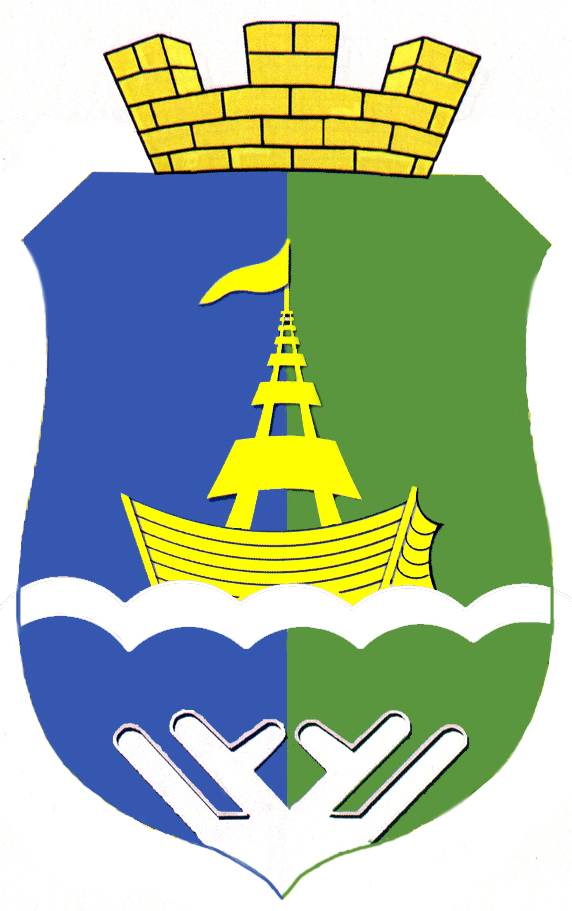 Муниципальное образование городское поселение Приобье Октябрьского муниципального района ХантХанты-Мансийского автономного округа-ЮгрыМуниципальное образование городское поселение Приобье Октябрьского муниципального района ХантХанты-Мансийского автономного округа-ЮгрыМуниципальное образование городское поселение Приобье Октябрьского муниципального района ХантХанты-Мансийского автономного округа-ЮгрыМуниципальное образование городское поселение Приобье Октябрьского муниципального района ХантХанты-Мансийского автономного округа-ЮгрыМуниципальное образование городское поселение Приобье Октябрьского муниципального района ХантХанты-Мансийского автономного округа-ЮгрыМуниципальное образование городское поселение Приобье Октябрьского муниципального района ХантХанты-Мансийского автономного округа-ЮгрыМуниципальное образование городское поселение Приобье Октябрьского муниципального района ХантХанты-Мансийского автономного округа-ЮгрыМуниципальное образование городское поселение Приобье Октябрьского муниципального района ХантХанты-Мансийского автономного округа-ЮгрыМуниципальное образование городское поселение Приобье Октябрьского муниципального района ХантХанты-Мансийского автономного округа-ЮгрыМуниципальное образование городское поселение Приобье Октябрьского муниципального района ХантХанты-Мансийского автономного округа-ЮгрыХанты-Мансийского автономного округа - Югры СОВЕТ ДЕПУТАТОВ ПОСЕЛЕНИЯРЕШЕНИЕХанты-Мансийского автономного округа - Югры СОВЕТ ДЕПУТАТОВ ПОСЕЛЕНИЯРЕШЕНИЕХанты-Мансийского автономного округа - Югры СОВЕТ ДЕПУТАТОВ ПОСЕЛЕНИЯРЕШЕНИЕХанты-Мансийского автономного округа - Югры СОВЕТ ДЕПУТАТОВ ПОСЕЛЕНИЯРЕШЕНИЕХанты-Мансийского автономного округа - Югры СОВЕТ ДЕПУТАТОВ ПОСЕЛЕНИЯРЕШЕНИЕХанты-Мансийского автономного округа - Югры СОВЕТ ДЕПУТАТОВ ПОСЕЛЕНИЯРЕШЕНИЕХанты-Мансийского автономного округа - Югры СОВЕТ ДЕПУТАТОВ ПОСЕЛЕНИЯРЕШЕНИЕХанты-Мансийского автономного округа - Югры СОВЕТ ДЕПУТАТОВ ПОСЕЛЕНИЯРЕШЕНИЕХанты-Мансийского автономного округа - Югры СОВЕТ ДЕПУТАТОВ ПОСЕЛЕНИЯРЕШЕНИЕХанты-Мансийского автономного округа - Югры СОВЕТ ДЕПУТАТОВ ПОСЕЛЕНИЯРЕШЕНИЕ«14»февраля2023 г.  п.г.т. Приобье№11Муниципальное образование городское поселение Приобье Октябрьского муниципального района ХантХанты-Мансийского автономного округа-Югры1.Деятельность главы городского поселения Приобье Октябрьского муниципального района Ханты-Мансийского автономного округа-Югры32.Деятельность администрации городского поселения Приобье Октябрьского муниципального района Ханты-Мансийского автономного округа-Югры42.1Исполнение бюджета поселения52.2Владение, пользование и распоряжение имуществом, находящимся в муниципальной собственности поселения72.3Организация в границах поселения электро-, тепло-, газо- и водоснабжения населения, водоотведения, снабжения населения топливом 132.4Дорожное хозяйство152.5Жилищная политика202.6Организация благоустройства территории поселения222.7Гражданская защита населения252.8Участие в профилактике терроризма и экстремизма, а также в минимизации и (или) ликвидации последствий проявлений терроризма и экстремизма в границах поселения272.9Оказание поддержки гражданам и их объединениям, участвующим в охране общественного порядка, создание условий для деятельности народных дружин282.10Создание условий для реализации мер, направленных на укрепление межнационального и межконфессионального согласия, сохранение и развитие языков и культуры народов российской федерации, проживающих на территории поселения, социальную и культурную адаптацию мигрантов, профилактику межнациональных (межэтнических) конфликтов».282.11Создание условий для обеспечения жителей поселения услугами связи, общественного питания, торговли и бытового обслуживания282.12Регистрация актов гражданского состояния372.13Организация библиотечного обслуживания населения, комплектование и обеспечение сохранности библиотечных фондов библиотек поселения392.14Создание условий для организации досуга и обеспечения жителей поселения услугами организаций культуры412.15Обеспечение условий для развития на территории поселения физической культуры, школьного спорта и массового спорта, организация проведения официальных физкультурно-оздоровительных и спортивных мероприятий поселения432.162.172.182.193.Организация и осуществление мероприятий по работе с детьми и молодежью в поселенииОказание поддержки социально ориентированным некоммерческим организациям      Открытость деятельности администрации   Организация и осуществление мероприятий по мобилизованной и вневойсковой Перспективы социально-экономического развития г.п. Приобье Октябрьского муниципального района ХМАО -Югры                                                                                                                                              45         48515254Наименование доходаУточненный план  Исполнено% исполненияуточненного планаНалоговые и неналоговые доходы66 110,772 104,9109Безвозмездные поступления66 733,066 733,0100Всего доходов132 843,7138 837,9105Наименование доходаУточненный план  Исполнено% исполненияуточненного планаОбщегосударственные вопросы39 073,238 876,099,5Национальная оборона523,2523,2100Национальная безопасность и правоохранительная деятельность827,3827,3100Национальная экономика25 278,224 034,295,08Жилищно-коммунальное хозяйство57 445,240 441,970,40Охрана окружающей среды584,8584,8100Культура и кинематография16 035,216 035,2100Физическая культура и спорт85,185,1100Всего расходов139 852,2121 407,786,81№ п/пНаименованиеПлощадь (кв.м)Адрес местонахождения1.Дом блокированной застройки63мкр. 1-ый Лесников, дом 12/12.Дом блокированной застройки83,5мкр. 1-ый Лесников, дом 12/23.Дом блокированной застройки63,4мкр. 1-ый Лесников, дом 12/34.Дом блокированной застройки62,2мкр. 1-ый Лесников, дом 13/15.Дом блокированной застройки63,4мкр. 1-ый Лесников, дом 13/36.Дом блокированной застройки56,2ул. Пионеров, д. 16д/17.Дом блокированной застройки56,1ул. Пионеров, д. 16д/28.Дом блокированной застройки56ул. Пионеров, д. 16д/39.Дом блокированной застройки76,1ул. Пионеров, д. 4/110.Многоквартирный жилой дом67,5ул. Пионеров, д. 4а, кв.3311.Многоквартирный жилой дом67,5ул. Пионеров, д. 4а, кв.4612.Дом блокированной застройки76,1ул. Пионеров, д.4/213.Дом блокированной застройки62,6мкр. 1-ый Лесников, д.11/114.Дом блокированной застройки62,5мкр. 1-ый Лесников, д.11/315.Дом блокированной застройки63мкр. 1-ый Лесников, дом 12/116.Дом блокированной застройки56,2мкр. 2-ой Лесников, д.20/117.Дом блокированной застройки72,6мкр. 2-ой Лесников, д.20/2 18.Дом блокированной застройки56,5мкр. 2-ой Лесников, д.20/3 19.Многоквартирный жилой дом35ул. Пионеров, д. 4а, кв.4 20.Дом блокированной застройки56,7мкр. 2-ой Лесников, д.21/1 № п/пНаименованиеКоличествоАдрес местонахождения1.Комплекс из 5 турников и скамьи для пресса1ул. Пионеров, д. 6е2.Детский спортивный комплекс1ул. Пионеров, д. 6е3.Песочница «Ромашка»1ул. Пионеров, д. 6е№ п/пНаименованиеКоличествоАдрес местонахождения1.Контейнеры для накопления твердых коммунальных отходов, размером 6м*2м6ул. Геологов д. 23, мкр. Черемушки д 160, ул. Радужная / ул. Мирная, ул. Молодежная д. 18, пер. Южный, пер. Телевизионный№ п/пНаименованиеКоличествоАдрес местонахождения1.Автобусная остановка5ул. Строителей.д.57, ул. Центральная, д.7, ул. Школьная, д.1Б, ул. Центральная,1Б, ул. Центральная,1Г2.Вывеска для автобусной остановки6ул. Строителей.д.57, ул. Центральная, д.7, ул. Школьная, д.1Б, ул. Центральная, д. 1Б, ул. Центральная, д. 1Г, ул. Долгопрудная, д. 73.Секция перильного ограждения ПО-1 «Крест» из оцинкованной стали70ул. Югорская (территория обелиска)4.Стойка перильного ограждения СПО-1,5 из оцинкованной стали74ул. Югорская (территория обелиска)№ п/пНаименованиеКоличество объектовАдрес местонахождения1.                Земельный участок под автодорогу1мкр. Лесников, земельный участок ГД12.Земельный участок под блокированными жилыми домами8мкр. Лесников, з.у.21/1, 11/1, 11/3, 20/1, 20/2, 20/3, ул. Пионеров, д.4/1, 4/23.Земельный участок13Территории мкр. Южный, Юбилейный, 2 мкр. Лесников№ п/пНаименованиеОснащение дворовой территории1.Благоустроенная дворовая территория по адресу ул. Крымская, д.43а (общая площадь с учетом стоянки для автомобилей 684,1 кв.м.)покрытие проезда – асфальтобетон, огражден периметру бордюрным камнем1.Благоустроенная дворовая территория по адресу ул. Крымская, д.43а (общая площадь с учетом стоянки для автомобилей 684,1 кв.м.)покрытие тротуара: тротуарная плитка, по обеим сторонам –бордюрный камень1.Благоустроенная дворовая территория по адресу ул. Крымская, д.43а (общая площадь с учетом стоянки для автомобилей 684,1 кв.м.)освещение: 6 опоры, высотой 6м., с одним светильником со светодиодной лампой1.Благоустроенная дворовая территория по адресу ул. Крымская, д.43а (общая площадь с учетом стоянки для автомобилей 684,1 кв.м.)малые архитектурные формы: скамейка со спинкой – 4 шт., урна стальная – 4 шт.1.Благоустроенная дворовая территория по адресу ул. Крымская, д.43а (общая площадь с учетом стоянки для автомобилей 684,1 кв.м.)пандус стальной на стальных опорах (общий на четыре подъезда): общая длина-64,5, в том числе шириной 1,5м.-24,2 м, шириной 1м.- 40,3; перила высотой 0,9 м1.Благоустроенная дворовая территория по адресу ул. Крымская, д.43а (общая площадь с учетом стоянки для автомобилей 684,1 кв.м.)тротуар: общая площадь 45 м. кв.1.Благоустроенная дворовая территория по адресу ул. Крымская, д.43а (общая площадь с учетом стоянки для автомобилей 684,1 кв.м.)покрытие тротуара- тротуарная плитка, по обеим сторонам-бордюрный камень№ п/пНаименованиеКоличествоАдрес местонахождения1.Газопровод9ул. Береговая, мкр. Юбилейный д.5, мкр. Газовиков, ул. Зеленая2.Нежилые здания2ул. Севастопольская д. 90г, ул. Набережная д. 1а/3№ п/пНаименованиеКоличество / ПлощадьАдрес местонахождения1.Земельный участок1 (334 кв.м)ул. Пионеров, д. 4/12.Земельный участок1 (334 кв.м)ул. Пионеров, д. 4/2№ п/пНаименованиеКоличество единицАдрес местонахождения1.Недвижимое110Сети, котельные2.Движимое34Оборудование для жилищно-коммунальной сферы3.Транспорт20Ассенизаторские машины, водовозы, трактор, амкодор, автомобиль «Нива» № п/пНаименованиеКоличество единицАдрес местонахождения1.Недвижимое32Приватизированные квартиры2.Движимое69оборудование, списанное МП «ЭГК» № п/пНаименованиеКоличество плановАдрес местонахождения1.Сеть канализации1мкр. Газовиков, ул. Строителей, ул. Пионеров2.Квартиры8ул. Крымская, д.17, д. 42, мкр. Газовиков, д.11, д. 23, пер. Уральский, д. 63.Сети газоснабжения5ул. Береговая, ул. Зеленая, мкр. Газовиков, мкр. Юбилейный№ п/пНаименованиеОснащение территории мкр. Южный1.мкр. ЮжныйОбщеобразовательная школа на 300 мест1.мкр. ЮжныйДетский сад на 150 мест1.мкр. ЮжныйТранспортная связь внутри микрорайона ко всем жилым домам и объектам общественно-делового назначения предусматривается по проездам с капитальным типом покрытия, с устройством автостоянок1.мкр. ЮжныйПешеходное движение запроектировано по всем улицам поселения по тротуарам1.мкр. ЮжныйУлицы местного значения: расчетная скорость движения - 40 км/ч; ширина полосы движения - 3,5 м; число полос движения – 2; радиус закругления проезжей части улиц – 6,0 м; ширина улиц в красных линиях – 20 м, 16 м, 13 м, 15 м.№ п/пНаименованиеОснащение территории1.Крытый надземный переход Г-образное в плане с размерами 14,92х57,88м и общей высотой 14,3м. общая площадь здания - 226,5 м2Канализационная насосная станция бытовых стоков К1 и канализационная насосная станция поверхностных стоков К21.Крытый надземный переход Г-образное в плане с размерами 14,92х57,88м и общей высотой 14,3м. общая площадь здания - 226,5 м2Резервуар противопожарного запаса воды V=120м3 (подземный) для наружногопожаротушения1.Крытый надземный переход Г-образное в плане с размерами 14,92х57,88м и общей высотой 14,3м. общая площадь здания - 226,5 м2Локальные очистные сооружения поверхностных стоков (ЛОС).1.Крытый надземный переход Г-образное в плане с размерами 14,92х57,88м и общей высотой 14,3м. общая площадь здания - 226,5 м2Площадь озеленения 7564 кв.м.	 2018 г.2019 г.2020 г.2021 г.2022 г.За 5 летВыполнено градостроительных планов земельных участков2627243617130Разрешения на ввод объектов в эксплуатацию1048152057Разрешения на строительство91310172170Решения о согласовании перепланировки (переустройства) жилых помещений002002Перевод жилого помещения в нежилое220228Публичные слушания по вопросу предоставления разрешений на условно разрешенный вид использования земельного участка и на разрешение на отклонение от предельных параметров разрешенного строительства91062532Разрешения производства земляных работ2423212122111Наименование объектаСтоимость, тыс. руб.ул. Набережная, д. 31 кв.1239,259№ п/пНаименованиеУчастки / Выполненные работы1.Капитальный ремонт инженерных сетей теплоснабженияпер. Уральский д. 1 - д. 10 общей протяженностью 0,20 км на сумму 1421,640 тыс. руб.1.Капитальный ремонт инженерных сетей теплоснабженияпер. Уральский д. 14/7 - д. 14/1 общей протяженностью 0,27 км на сумму 981,75 тыс. руб.1.Капитальный ремонт инженерных сетей теплоснабженияул. Газовиков д. 26Г - д. 8 общей протяженностью 0,22 км на сумму 647,790 тыс. руб.1.Капитальный ремонт инженерных сетей теплоснабженияпер. Таежный д. 2 - д. 8 общей протяженностью 0,13 км на сумму 857,650 тыс. руб.1.Капитальный ремонт инженерных сетей теплоснабженияул. Крымская д. 30 - д. 37 общей протяженностью 0,90 км на сумму 130,870 тыс. руб.1.Капитальный ремонт инженерных сетей теплоснабженияул. Крымская д. 12 - д. 20 общей протяженностью 0,12 км на сумму 187,950 тыс. руб.1.Капитальный ремонт инженерных сетей теплоснабженияпер. Спортивный д. 9 - д. 13 общей протяженностью 0,13 км на сумму 237,830 тыс. руб.1.Капитальный ремонт инженерных сетей теплоснабженияул. Школьная д. 3 - ул. Крымская д. 47 общей протяженностью 0,90 км на сумму 97,520 тыс. руб.2.Капитальный ремонт котельного оборудованияРежимная наладка 2-х котлов2.Капитальный ремонт котельного оборудованияТехнологическое оборудование№ п/пНаименованиеУчастки выполненных работ1.Капитальный ремонт ВОСВодозаборных сооружений ул. Портовая 51.Капитальный ремонт ВОСВодноскважинного оборудования КОС ул. Портовая 11.Капитальный ремонт ВОСЗамена глубинных насосов2.Капитальный ремонт сетей холодного водоснабженияДвухтрубное исполнение инженерных сетей холодного водоснабжения № п/пНаименованиеПеречень выполненных работ1.Содержание внутри поселковых дорог в летний периодпланировка дорог и обочин автогрейдером1.Содержание внутри поселковых дорог в летний периодукрепление обочин песчано-гравийной смесью1.Содержание внутри поселковых дорог в летний периодзасыпка грунтом промоин и ям на дороге1.Содержание внутри поселковых дорог в летний периодочистка водоотводных труб и быстротоков1.Содержание внутри поселковых дорог в летний периодуход за дорожными знаками: замена поврежденных и установка недостающих1.Содержание внутри поселковых дорог в летний периодпокраска ограждающих дорожных конструкций1.Содержание внутри поселковых дорог в летний периодчастичное восстановление профиля водоотводных канав вручную1.Содержание внутри поселковых дорог в летний периодмеханизированная очистка дорожного покрытия от пыли и грязи (без увлажнения)1.Содержание внутри поселковых дорог в летний периодуборка мусора с автомобильной дороги1.Содержание внутри поселковых дорог в летний периодзаготовка противогололедных материалов (песок) в резерв2.Содержание внутри поселковых дорог в зимний периодочистка дороги от снега и наледи по мере выпадения осадков2.Содержание внутри поселковых дорог в зимний периодрасширение дорожного полотна, срезание неровных поверхностей во избежание появления колеи2.Содержание внутри поселковых дорог в зимний периодочистка обочин и тротуаров от снега2.Содержание внутри поселковых дорог в зимний периодочистка стоек дорожных знаков от снега2.Содержание внутри поселковых дорог в зимний периодраспределения противогололедных материалов2.Содержание внутри поселковых дорог в зимний периодочистка панелей солнечных батарей светофоров Т7.1 от снега и грязи вручную2.Содержание внутри поселковых дорог в зимний периодмонтаж недостающих дорожных знаков, замена поврежденных знаков2018 год2019 год2020 год2021 год2022 годЗа 5 летОбщая стоимость услуг по содержанию дорог4 500тыс.руб4 500тыс.руб5 713 тыс.руб.4 849тыс.руб.5 639тыс.руб.25 201тыс.руб.2020 год2020 год2021 год 2021 год 2022 год2022 годВывоз снега7336 т. (админ)2700 т. (помощь в рамках соц.разв.)1912 т. (всего)297 тыс.руб.5020 м3215,1 тыс.руб.9 093м3777,0 тыс.руб.Осадки зимнего периода(6 месяцев)320 (средняя) мм320 (средняя) мм320 (средняя) мм320 (средняя) мм320 (средняя) мм320 (средняя) ммСодержание 1 км. автомобильных дорог в месяц10 903 руб.10 903 руб.11 303 руб.11 303 руб.12 798 руб.12 798 руб.№ п/пНаименованиеУчастки выполненных работ1.Работы по текущему ремонту автомобильных дорог в г.п Приобье общей площадью более 2 153 кв.мул. Строителей1.Работы по текущему ремонту автомобильных дорог в г.п Приобье общей площадью более 2 153 кв.мул. Центральная1.Работы по текущему ремонту автомобильных дорог в г.п Приобье общей площадью более 2 153 кв.ммкр. Газовиков1.Работы по текущему ремонту автомобильных дорог в г.п Приобье общей площадью более 2 153 кв.мул. Школьная1.Работы по текущему ремонту автомобильных дорог в г.п Приобье общей площадью более 2 153 кв.мул. Югорская2.Нанесение дорожной разметки холодным пластиком. Общая площадь дорожной разметки составила 2 043 кв.м.ул. Береговая2.Нанесение дорожной разметки холодным пластиком. Общая площадь дорожной разметки составила 2 043 кв.м.мкр. Газовиков2.Нанесение дорожной разметки холодным пластиком. Общая площадь дорожной разметки составила 2 043 кв.м.ул. Долгопрудная2.Нанесение дорожной разметки холодным пластиком. Общая площадь дорожной разметки составила 2 043 кв.м.ул. Молодежная2.Нанесение дорожной разметки холодным пластиком. Общая площадь дорожной разметки составила 2 043 кв.м.пер. Лесной2.Нанесение дорожной разметки холодным пластиком. Общая площадь дорожной разметки составила 2 043 кв.м.ул. Набережная2.Нанесение дорожной разметки холодным пластиком. Общая площадь дорожной разметки составила 2 043 кв.м.ул. Одесская2.Нанесение дорожной разметки холодным пластиком. Общая площадь дорожной разметки составила 2 043 кв.м.ул. Портовая2.Нанесение дорожной разметки холодным пластиком. Общая площадь дорожной разметки составила 2 043 кв.м.ул. Севастопольская2.Нанесение дорожной разметки холодным пластиком. Общая площадь дорожной разметки составила 2 043 кв.м.ул. Сибирская2.Нанесение дорожной разметки холодным пластиком. Общая площадь дорожной разметки составила 2 043 кв.м.ул. Строителей2.Нанесение дорожной разметки холодным пластиком. Общая площадь дорожной разметки составила 2 043 кв.м.пер. Уральский2.Нанесение дорожной разметки холодным пластиком. Общая площадь дорожной разметки составила 2 043 кв.м.ул. Центральная2.Нанесение дорожной разметки холодным пластиком. Общая площадь дорожной разметки составила 2 043 кв.м.ул. Школьная2.Нанесение дорожной разметки холодным пластиком. Общая площадь дорожной разметки составила 2 043 кв.м.пер. Югорский2.Нанесение дорожной разметки холодным пластиком. Общая площадь дорожной разметки составила 2 043 кв.м.ул. Югорская3.Работы по обустройству щитов и стоек дорожных знаков. 44 шт. ул. Центральная / мкр. Лесников, пер. Солнечный, ул. Югорская, ул. Геологов, ул. Портовая, мкр. Черемушки4.Ремонт улицы путем улучшения типа дорожного покрытия с грунтовой на щебеночную. Протяженность участка 567 метров.ул. 50 лет ПобедыВиды ремонта2018 год2018 год2019 год2019 год2020 год2020 год2021 год2021 год2022 год2022 годВиды ремонтаКол-во, кв.мСумма, тыс.руб.Кол-во, кв.мСумма, тыс.руб.Кол-во, кв.мСумма, тыс.руб.Кол-во, кв.мСумма, тыс.руб.Кол-во, кв.мСумма, тыс.руб.Капитальный ремонт--------5671 604,6Ремонт12 079 кв.м7517,38 693 кв.м4710,52 490 м16 7327870,51 178,7 м10 64216127,72 1532838,6Текущий ремонт138299,6240398,05--Нанесение разметки19 930 мВ счет содержания11506,7пеш.пер. (пластик)393,81 881 126625,12 043403,08Установка / изготовление дорожных знаков150,1710 шт.54 шт.В счет содержания29 шт. / 15 шт.237,6Проектные работы/техническая документация1198,61178,0-967,3--Итого за год:7 715 982 руб.7 715 982 руб.4 905 545 руб.4 905 545 руб.8 564 034 руб.8 564 034 руб.18 118 233 руб.18 118 233 руб.5 084 068 руб.5 084 068 руб.2018 год2019 год2020 год2021 год2022 годПеревезено пассажиров 115 460108 03865 56670 88357 875Количество рейсов5 1105 1105 1244 0154 015Средний пассажирооборот222113181520182018201820192019201920202020202120212021202120222022За 5 летЗа 5 летЗа 5 летСостоит на учете нуждающихся113 чел.113 чел.113 чел.91 чел.91 чел.91 чел.88 чел.88 чел.62 чел.62 чел.62 чел.62 чел.60 чел.60 чел.Общее количество предоставленных жилых помещений99939393916161313131366838383малоимущим гражданамучастникам программы "Стимулирование жилищного строительства"малоимущим гражданаммалоимущим гражданамучастникам программы "Стимулирование жилищного строительства"малоимущим гражданаммалоимущим гражданамучастникам программы "Стимулирование жилищного строительства"малоимущим гражданаммалоимущим гражданамучастникам программы "Стимулирование жилищного строительства"участникам программы "Стимулирование жилищного строительства"малоимущим гражданамучастникам программы "Стимулирование жилищного строительства"малоимущим гражданамучастникам программы "Стимулирование жилищного строительства"участникам программы "Стимулирование жилищного строительства"271919203313944224353548общая площадь предоставления ж/п 420,5 кв.м420,5 кв.м2 154,6 кв.м2 154,6 кв.м2 154,6 кв.м1 117,9 кв.м1 117,9 кв.м1 117,9 кв.м821,4 кв.м821,4 кв.м821,4 кв.м473,8 кв.м473,8 кв.м473,8 кв.м4 988,2 кв.м4 988,2 кв.м4 988,2 кв.мпредоставление ж/п по договорам социального найма малоимущим гражданам 88,9 кв.м88,9 кв.м1 170,9 кв.м1 170,9 кв.м1 170,9 кв.м200 кв.м200 кв.м200 кв.м577,5 кв.м577,5 кв.м577,5 кв.м236,0 кв.м236,0 кв.м236,0 кв.м2 273,3 кв.м2 273,3 кв.м2 273,3 кв.мМногоквартирные дома признанные аварийными и подлежащие сносу (всего домов)2121232323333333676767797979№ п/пНаименованиеАдрес / Местонахождение1.Снос расселенных многоквартирных домов администрацией г.п. Приобье. Общая площадь составила 2956,97 кв.мОбщая стоимость работ, с учетом изготовления проектов 2 458,083 тыс.руб.мкр. Газовиков д. 221.Снос расселенных многоквартирных домов администрацией г.п. Приобье. Общая площадь составила 2956,97 кв.мОбщая стоимость работ, с учетом изготовления проектов 2 458,083 тыс.руб.ул. Строителей д. 521.Снос расселенных многоквартирных домов администрацией г.п. Приобье. Общая площадь составила 2956,97 кв.мОбщая стоимость работ, с учетом изготовления проектов 2 458,083 тыс.руб.ул. Пионеров д. 31.Снос расселенных многоквартирных домов администрацией г.п. Приобье. Общая площадь составила 2956,97 кв.мОбщая стоимость работ, с учетом изготовления проектов 2 458,083 тыс.руб.ул. Набережная д. 28 кв. 1 (с утеплением торцевой стены смежной квартиры1.Снос расселенных многоквартирных домов администрацией г.п. Приобье. Общая площадь составила 2956,97 кв.мОбщая стоимость работ, с учетом изготовления проектов 2 458,083 тыс.руб.мкр. Речников д. 7 с зачисткой строительных отходов2.Снос расселенных многоквартирных домов администрацией Октябрьского района.Общая площадь составила 495,4 м2пер. Лесной д. 4 (администрация Октябрьского района)2.Снос расселенных многоквартирных домов администрацией Октябрьского района.Общая площадь составила 495,4 м2пер. Лесной д. 7 (администрация Октябрьского района)Обработка древесины и производство изделий из дерева, производство древесного угля, производство пеноблоков, в разрезе организацийОбработка древесины и производство изделий из дерева, производство древесного угля, производство пеноблоков, в разрезе организацийОбработка древесины и производство изделий из дерева, производство древесного угля, производство пеноблоков, в разрезе организацийОбработка древесины и производство изделий из дерева, производство древесного угля, производство пеноблоков, в разрезе организацийОбработка древесины и производство изделий из дерева, производство древесного угля, производство пеноблоков, в разрезе организацийОбработка древесины и производство изделий из дерева, производство древесного угля, производство пеноблоков, в разрезе организацийОбработка древесины и производство изделий из дерева, производство древесного угля, производство пеноблоков, в разрезе организаций№Наименование показателяЕд.изм.2020 год2021 год 2022 годДинамика %1ИП Арнышев К.Н. (43.32 Работы столярные и плотничные)1переработка древесинытыс.куб.м.0,150,150,151002ИП Бабенко В.Н. ООО «Туега» (16.10.1 Производство пиломатериалов, кроме профилированных, толщиной более 6 мм; производство непропитанных железнодорожных и трамвайных шпал из древесины)2Пиломатериалытыс.куб.м.2,31,53,5233,32Производство пеноблоковтыс.куб.м.70003ИП Агаларов З.Р. оглы (Распиловка и строгание древесины (16.10)3переработка древесинытыс.куб.м.0,650,570,352,634ИП Тверская А.А.4переработка древесинытыс.куб.м.0,350,500,50100№Наименование предприятия2019202020212022Динамика, %1ООО «ПП Октябрьский рыбзавод»210174,87231,47122,052,7062ООО «Национальная община Лангки» / ИП Маремьянин Андрей Иванович39,557,3444,13949,956113,183ИП Турушева Эльвира Николаевна-17,813,748,56962,34ООО «Рыбный промысел»-339,307161,525152,8594,65ИП Панюков Павел Владимирович-43,9552,0118,3№Наименование предприятия2019202020212022Динамика, %1.ООО «ПП Октябрьский рыбзавод»27,50016,064,86277,592119,62.ООО «Национальная община Лангки» / ИП Маремьянин Андрей Иванович48,219,15411,4616,18141,13.ООО «Рыбный промысел»-16-0№Наименование предприятия2019 год 2020 год 2021 год 2022 годДинамика, %1ИП Леонова Е.Е. «Хлебопекарня»32,916,413,0519,654742ИП Пельменева В.С. "Булочная"0(7 мес) 4,503ИП Безручко А.А. Хлебопекарня «Шаллер»41,737,536,500№Наименование показателяЕд.изм.2019 год 2020 год2021 год 2022 год Динамика %1Торговый дом "Рубин" Швейная мастерская (Чендакова Е.В., Кострова Н.В.)шт920450192233121,352Бизнес-центр «Швейная мастерская" (Ковалева А.)шт.2525056837766,37№ п/пФИОВид деятельности2019 г. поголовье2020 г. поголовье2021 г. поголовье2022 г. поголовье1КФХ Савейко Ю.Г.животноводство390 голов из них 118 свиноматок112 свиноматок, 10 голов барашков, 10 курСвиньи – 153 в т.ч. свиноматки: -112. Мелкий рогатый скот – 10 в т.ч. овцематки, козематки - 9 головПроизводство мяса в живом весе – 32,4Всего-93 свиньи, в т.ч. свиноматки-73; МРС-40; в т.ч. овцематки, козематки - 27 головПроизводство мяса в живом весе – 77,22КФХ Савейко Д.А.животноводствовсего57 свиноматок, 4 коровы10 голов коровы, 1,5 года - бык 1 голова, старше 6 месяцев – 4 головы (бычки), до 6 месяцев – телята (1 телка, 2 бычка); свиноматки – 42 головы; козы 3 штуки. Производство мяса в живом весе – 32,4КРС-31, в т.ч. коровы – 16; свиньи – 77, в т.ч. свиноматки-56. Производство молока – 24  т.Производство мяса в живом весе – 27,600 т.3КФХ «Жамалов Марат Якубович»Разведение домашних животных: куры, овцы, свиньи, кони, козы288 голов коров мясной породы) КРС340 голов коров мясной породы380 КРС. Производство мяса в живом весе – 78,156348 КРС, в том числе коровы – 214Производство мяса в живом весе – 127,24КФХ «Жамалова Юлия Петровна»Разведение домашних животных: куры, овцы, свиньи, кони, козы60 голов лошадей60 голов лошадей96 лошадей, 60 баранов, из них: 40 племенных и 20 – местных72 лошади, в т.ч. конематки-51 голов.МРС – 180, в т.ч. овцематки, козематки-99Производство мяса в живом весе – 6,6535КФХ Климова Надежда АлександровнаРазведение крупного рогатого скота10 коров20 овец30 кур10 коров16 овец100 кур10 коров из них 2 дойные; 6 телят; 3 барана; 17 овец (маток)+2 маленьких; 60 штук – куры.КРС-21, в т.ч. коровы-12; МРС-52, в т.ч. овцематки, козематки-40; птица-75 (куры). Производство молока – 24  т. Производство мяса в живом весе – 2,94Виды животных2019 год, голов2020 год, голов2021 год, голов2022 год, голов2023 год, головДинамика %Крупный рогатый скот21229741447640084,0в том числе коровы121153354225242107,5Свиньи870500219129170131,8Лошади5342606772116,1Мелкий рогатый скот48362397272280,4Птица (куры)203130346075125№ п/пЗакрылись1«Подарочный» - выставлен на продажу январь 2022 г.2«Шаверма» - закрыта 1 февраля 2022 г.3«Бристоль» - закрылся 19 июня 2022 г.4ОБЩЕСТВО С ОГРАНИЧЕННОЙ ОТВЕТСТВЕННОСТЬЮ "КЛИНИКА ПЕРЕЛЫГИНА" 8614000448 628126, Ханты-Мансийский АО - Югра, Октябрьский район, пгт. Приобье, ул. Строителей, д. 34 – закрылась в начале 2022 года5Кафе «Вкус Востока» - закрыт июль 2022 годДатаЮридические лицаИндивидуальные предпринимателиВсего01.01.2019 г. 3718322001.01.2020 г.3717120801.01.2021 г.3315919201.01.2022 г.3215018201.01.2023 г.31148179Наименование2018г.2019г.2020г.2021г.2022г.Акты гражданского состояния247234252249251Акты о заключении брака5350505268Расторгнуто браков3634342942Акты об установлении отцовства19139108Наименование показателей2018 год2019 года2020 год2021 год2022 годКоличество родившихся 6964755150Количество умерших70738410783Естественный прирост-1-9-9-56-33Показателина 01.01.2022на 01.01.2023Динамика, %Книжный фонд (тыс. экз.)2626,5101,9Книговыдача (тыс. экз.)37,526,771,2Книгообеспеченность на 1 жителя (экз.)4,04,1102,5Книгообеспеченность на 1 читателя (экз.)16,716,7100,0Количество читателей (человек)1,61,6100,02018 год2019 год2020 год2021 год 2022 годРодители427199Несовершеннолетние31280Всего739279№п/пМероприятиеДенежные средстваНКО1.Рождественская ёлка для детей из многодетных семей с вручением новогодних подарков 136 500Местная молодежная организация добровольцев (волонтеров) Октябрьского района «Лидерский формат»2.Рождественский прием главы городского поселения Приобье для особо мотивированных детей19 550Местная молодежная организация добровольцев (волонтеров) Октябрьского района «Лидерский формат»3Праздничные мероприятия ко Дню защитника Отечества и Международному женскому дню78 000, 00Местная молодежная общественная организация добровольцев (волонтеров) Октябрьского района «Лидерский формат» 4Проведение мероприятий, посвященных празднованию  дня Весны и труда (1 мая), 77-ой годовщины Победы в Великой Отечественной войне 1941-1945 гг., Дню пионерии (19 мая), Международному Дню защиты детей (1 июня) Дню (России (12 июня), Дню памяти и скорби (22 июня), Дню молодежи (27 июня) 230 000,00Местная молодежная общественная организация добровольцев (волонтеров) Октябрьского района «Лидерский формат»5Проведение культурно-массовых мероприятий, приуроченных ко Дню России (2 этап)24 000, 00Местная молодежная общественная организация добровольцев (волонтеров) Октябрьского района «Лидерский формат»6Фестиваль «Моя мама», посвященный дню матери, с приглашением многодетных матерей из числа старшего поколения.20000,00Местная молодежная общественная организация добровольцев (волонтеров) Октябрьского района «Лидерский формат»7Фестиваль «Солнце для всех», для старшего поколения с ограниченными физическими возможностями60000,00Местная молодежная общественная организация добровольцев (волонтеров) Октябрьского района «Лидерский формат»8Рождественская ёлка для детей из многодетных семей с вручением новогодних подарков200 000, 00Местная молодежная общественная организация добровольцев (волонтеров) Октябрьского района «Лидерский формат»Итого: 622 510,00Мероприятия2018 год2019 год2020 год2021 год2022 годВсего состоит на первичном воинском учёте, из них:16111609160416221551- офицеров4444413630- прапорщиков33333- сержантов292280272273250- солдат10561056106910841060- женщин8689889287- призывников130137131134134Поставлено на первичный воинский учет граждан, пребывающих в запасе всего118134723875Снято с воинского учета всего126132653683Гражданам, подлежащим призыву на военную службу в РА вручено повесток16940520Произвели контрольное оповещение ГПЗ, предназна-ченных в команды по указанию ВК г. Нягань и Октябрьского района ХМАО-Югры4448000Призвано на военную службу по контракту-1-10Произвели оповещение юношей, подлежащих первоначальной постановке на воинский учет3938464144Призвано на военную службу в ряды Вооруженных Сил РФ169172626